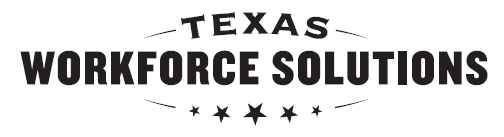 Texas Workforce CommissionVocational Rehabilitation ServicesSituational Assessment and Work Sample Report   Texas Workforce CommissionVocational Rehabilitation ServicesSituational Assessment and Work Sample Report   Texas Workforce CommissionVocational Rehabilitation ServicesSituational Assessment and Work Sample Report   Texas Workforce CommissionVocational Rehabilitation ServicesSituational Assessment and Work Sample Report   Texas Workforce CommissionVocational Rehabilitation ServicesSituational Assessment and Work Sample Report   Texas Workforce CommissionVocational Rehabilitation ServicesSituational Assessment and Work Sample Report   Texas Workforce CommissionVocational Rehabilitation ServicesSituational Assessment and Work Sample Report   Texas Workforce CommissionVocational Rehabilitation ServicesSituational Assessment and Work Sample Report   Texas Workforce CommissionVocational Rehabilitation ServicesSituational Assessment and Work Sample Report   Texas Workforce CommissionVocational Rehabilitation ServicesSituational Assessment and Work Sample Report   Texas Workforce CommissionVocational Rehabilitation ServicesSituational Assessment and Work Sample Report   Texas Workforce CommissionVocational Rehabilitation ServicesSituational Assessment and Work Sample Report   Texas Workforce CommissionVocational Rehabilitation ServicesSituational Assessment and Work Sample Report   Texas Workforce CommissionVocational Rehabilitation ServicesSituational Assessment and Work Sample Report   Texas Workforce CommissionVocational Rehabilitation ServicesSituational Assessment and Work Sample Report   General Instructions  General Instructions  General Instructions  General Instructions  General Instructions  General Instructions  General Instructions  General Instructions  General Instructions  General Instructions  General Instructions  General Instructions  General Instructions  General Instructions  General Instructions  General Instructions  Follow the instructions below to complete this form.  Complete the form electronically (on the computer) and answer all questions.  Write summaries in paragraph form in clear, descriptive English. Leave no blanks. Enter N/A if not applicable. Print the form, obtain signatures, and submit. Make certain that all standards are met before submitting this form with an invoice for payment. Note:  Vocational Evaluations cannot be done remotely.   Follow the instructions below to complete this form.  Complete the form electronically (on the computer) and answer all questions.  Write summaries in paragraph form in clear, descriptive English. Leave no blanks. Enter N/A if not applicable. Print the form, obtain signatures, and submit. Make certain that all standards are met before submitting this form with an invoice for payment. Note:  Vocational Evaluations cannot be done remotely.   Follow the instructions below to complete this form.  Complete the form electronically (on the computer) and answer all questions.  Write summaries in paragraph form in clear, descriptive English. Leave no blanks. Enter N/A if not applicable. Print the form, obtain signatures, and submit. Make certain that all standards are met before submitting this form with an invoice for payment. Note:  Vocational Evaluations cannot be done remotely.   Follow the instructions below to complete this form.  Complete the form electronically (on the computer) and answer all questions.  Write summaries in paragraph form in clear, descriptive English. Leave no blanks. Enter N/A if not applicable. Print the form, obtain signatures, and submit. Make certain that all standards are met before submitting this form with an invoice for payment. Note:  Vocational Evaluations cannot be done remotely.   Follow the instructions below to complete this form.  Complete the form electronically (on the computer) and answer all questions.  Write summaries in paragraph form in clear, descriptive English. Leave no blanks. Enter N/A if not applicable. Print the form, obtain signatures, and submit. Make certain that all standards are met before submitting this form with an invoice for payment. Note:  Vocational Evaluations cannot be done remotely.   Follow the instructions below to complete this form.  Complete the form electronically (on the computer) and answer all questions.  Write summaries in paragraph form in clear, descriptive English. Leave no blanks. Enter N/A if not applicable. Print the form, obtain signatures, and submit. Make certain that all standards are met before submitting this form with an invoice for payment. Note:  Vocational Evaluations cannot be done remotely.   Follow the instructions below to complete this form.  Complete the form electronically (on the computer) and answer all questions.  Write summaries in paragraph form in clear, descriptive English. Leave no blanks. Enter N/A if not applicable. Print the form, obtain signatures, and submit. Make certain that all standards are met before submitting this form with an invoice for payment. Note:  Vocational Evaluations cannot be done remotely.   Follow the instructions below to complete this form.  Complete the form electronically (on the computer) and answer all questions.  Write summaries in paragraph form in clear, descriptive English. Leave no blanks. Enter N/A if not applicable. Print the form, obtain signatures, and submit. Make certain that all standards are met before submitting this form with an invoice for payment. Note:  Vocational Evaluations cannot be done remotely.   Follow the instructions below to complete this form.  Complete the form electronically (on the computer) and answer all questions.  Write summaries in paragraph form in clear, descriptive English. Leave no blanks. Enter N/A if not applicable. Print the form, obtain signatures, and submit. Make certain that all standards are met before submitting this form with an invoice for payment. Note:  Vocational Evaluations cannot be done remotely.   Follow the instructions below to complete this form.  Complete the form electronically (on the computer) and answer all questions.  Write summaries in paragraph form in clear, descriptive English. Leave no blanks. Enter N/A if not applicable. Print the form, obtain signatures, and submit. Make certain that all standards are met before submitting this form with an invoice for payment. Note:  Vocational Evaluations cannot be done remotely.   Follow the instructions below to complete this form.  Complete the form electronically (on the computer) and answer all questions.  Write summaries in paragraph form in clear, descriptive English. Leave no blanks. Enter N/A if not applicable. Print the form, obtain signatures, and submit. Make certain that all standards are met before submitting this form with an invoice for payment. Note:  Vocational Evaluations cannot be done remotely.   Follow the instructions below to complete this form.  Complete the form electronically (on the computer) and answer all questions.  Write summaries in paragraph form in clear, descriptive English. Leave no blanks. Enter N/A if not applicable. Print the form, obtain signatures, and submit. Make certain that all standards are met before submitting this form with an invoice for payment. Note:  Vocational Evaluations cannot be done remotely.   Follow the instructions below to complete this form.  Complete the form electronically (on the computer) and answer all questions.  Write summaries in paragraph form in clear, descriptive English. Leave no blanks. Enter N/A if not applicable. Print the form, obtain signatures, and submit. Make certain that all standards are met before submitting this form with an invoice for payment. Note:  Vocational Evaluations cannot be done remotely.   Follow the instructions below to complete this form.  Complete the form electronically (on the computer) and answer all questions.  Write summaries in paragraph form in clear, descriptive English. Leave no blanks. Enter N/A if not applicable. Print the form, obtain signatures, and submit. Make certain that all standards are met before submitting this form with an invoice for payment. Note:  Vocational Evaluations cannot be done remotely.   Follow the instructions below to complete this form.  Complete the form electronically (on the computer) and answer all questions.  Write summaries in paragraph form in clear, descriptive English. Leave no blanks. Enter N/A if not applicable. Print the form, obtain signatures, and submit. Make certain that all standards are met before submitting this form with an invoice for payment. Note:  Vocational Evaluations cannot be done remotely.   Follow the instructions below to complete this form.  Complete the form electronically (on the computer) and answer all questions.  Write summaries in paragraph form in clear, descriptive English. Leave no blanks. Enter N/A if not applicable. Print the form, obtain signatures, and submit. Make certain that all standards are met before submitting this form with an invoice for payment. Note:  Vocational Evaluations cannot be done remotely.   Provider Information   Provider Information   Provider Information   Provider Information   Provider Information   Provider Information   Provider Information   Provider Information   Provider Information   Provider Information   Provider Information   Provider Information   Provider Information   Provider Information   Provider Information   Provider Information   Provider:       Provider:       Provider:       Provider:       Provider:       Provider:       Service Authorization Number:       Service Authorization Number:       Service Authorization Number:       Service Authorization Number:       Service Authorization Number:       Service Authorization Number:       Service Authorization Number:       Service Authorization Number:       Service Authorization Number:       Service Authorization Number:       Return Report To  Return Report To  Return Report To  Return Report To  Return Report To  Return Report To  Return Report To  Return Report To  Return Report To  Return Report To  Return Report To  Return Report To  Return Report To  Return Report To  Return Report To  Return Report To  Counselor Name:      Counselor Name:      Counselor Name:      Counselor Name:      Counselor Name:      Counselor Name:      Counselor Name:      Counselor Name:      Counselor Name:      Fax:      Fax:      Fax:      Fax:      Fax:      Fax:      Fax:      Address:      Address:      Address:      Address:      Address:      Address:      Address:      Address:      Address:      Email:      Email:      Email:      Email:      Email:      Email:      Email:      City:      City:      City:      State:      State:      State:      State:      State:      State:      State:      State:      State:      ZIP:      ZIP:      ZIP:      ZIP:      Customer Information  Customer Information  Customer Information  Customer Information  Customer Information  Customer Information  Customer Information  Customer Information  Customer Information  Customer Information  Customer Information  Customer Information  Customer Information  Customer Information  Customer Information  Customer Information  Customer Name:       Customer Name:       Customer Name:       Customer Name:       Customer Name:       Customer Name:       Customer Name:       Case ID:      Case ID:      Case ID:      Case ID:      Case ID:      Case ID:      Case ID:      Case ID:      Case ID:      Customer Address:       Customer Address:       Customer Address:       Customer Address:       Customer Address:       Customer Address:       Customer Address:       Customer Address:       Date of Birth:       Date of Birth:       Date of Birth:       Date of Birth:       Date of Birth:       Date of Birth:       Date of Birth:       Date of Birth:       City:      City:      City:      City:      City:      City:      City:      City:      City:      City:      State:   State:   State:   State:   ZIP code:      ZIP code:      Primary contact number: (   )      Primary contact number: (   )      Primary contact number: (   )      Primary contact number: (   )      Primary contact number: (   )      Email:      Email:      Email:      Email:      Email:      Email:      Email:      Email:      Email:      Email:      Email:      Situational Assessments  Situational Assessments  Situational Assessments  Situational Assessments  Situational Assessments  Situational Assessments  Situational Assessments  Situational Assessments  Situational Assessments  Situational Assessments  Situational Assessments  Situational Assessments  Situational Assessments  Situational Assessments  Situational Assessments  Situational Assessments  A situational assessment is conducted at three or more competitive integrated work sites within a business or industry setting in the  community. The vocational evaluator must observe the customer for a minimum of two hours per competitive integrated work site.   After the customer participates in the situational assessment, record responses to the questions below.  A situational assessment is conducted at three or more competitive integrated work sites within a business or industry setting in the  community. The vocational evaluator must observe the customer for a minimum of two hours per competitive integrated work site.   After the customer participates in the situational assessment, record responses to the questions below.  A situational assessment is conducted at three or more competitive integrated work sites within a business or industry setting in the  community. The vocational evaluator must observe the customer for a minimum of two hours per competitive integrated work site.   After the customer participates in the situational assessment, record responses to the questions below.  A situational assessment is conducted at three or more competitive integrated work sites within a business or industry setting in the  community. The vocational evaluator must observe the customer for a minimum of two hours per competitive integrated work site.   After the customer participates in the situational assessment, record responses to the questions below.  A situational assessment is conducted at three or more competitive integrated work sites within a business or industry setting in the  community. The vocational evaluator must observe the customer for a minimum of two hours per competitive integrated work site.   After the customer participates in the situational assessment, record responses to the questions below.  A situational assessment is conducted at three or more competitive integrated work sites within a business or industry setting in the  community. The vocational evaluator must observe the customer for a minimum of two hours per competitive integrated work site.   After the customer participates in the situational assessment, record responses to the questions below.  A situational assessment is conducted at three or more competitive integrated work sites within a business or industry setting in the  community. The vocational evaluator must observe the customer for a minimum of two hours per competitive integrated work site.   After the customer participates in the situational assessment, record responses to the questions below.  A situational assessment is conducted at three or more competitive integrated work sites within a business or industry setting in the  community. The vocational evaluator must observe the customer for a minimum of two hours per competitive integrated work site.   After the customer participates in the situational assessment, record responses to the questions below.  A situational assessment is conducted at three or more competitive integrated work sites within a business or industry setting in the  community. The vocational evaluator must observe the customer for a minimum of two hours per competitive integrated work site.   After the customer participates in the situational assessment, record responses to the questions below.  A situational assessment is conducted at three or more competitive integrated work sites within a business or industry setting in the  community. The vocational evaluator must observe the customer for a minimum of two hours per competitive integrated work site.   After the customer participates in the situational assessment, record responses to the questions below.  A situational assessment is conducted at three or more competitive integrated work sites within a business or industry setting in the  community. The vocational evaluator must observe the customer for a minimum of two hours per competitive integrated work site.   After the customer participates in the situational assessment, record responses to the questions below.  A situational assessment is conducted at three or more competitive integrated work sites within a business or industry setting in the  community. The vocational evaluator must observe the customer for a minimum of two hours per competitive integrated work site.   After the customer participates in the situational assessment, record responses to the questions below.  A situational assessment is conducted at three or more competitive integrated work sites within a business or industry setting in the  community. The vocational evaluator must observe the customer for a minimum of two hours per competitive integrated work site.   After the customer participates in the situational assessment, record responses to the questions below.  A situational assessment is conducted at three or more competitive integrated work sites within a business or industry setting in the  community. The vocational evaluator must observe the customer for a minimum of two hours per competitive integrated work site.   After the customer participates in the situational assessment, record responses to the questions below.  A situational assessment is conducted at three or more competitive integrated work sites within a business or industry setting in the  community. The vocational evaluator must observe the customer for a minimum of two hours per competitive integrated work site.   After the customer participates in the situational assessment, record responses to the questions below.  A situational assessment is conducted at three or more competitive integrated work sites within a business or industry setting in the  community. The vocational evaluator must observe the customer for a minimum of two hours per competitive integrated work site.   After the customer participates in the situational assessment, record responses to the questions below.  Situational Assessment Number 1  Situational Assessment Number 1  Situational Assessment Number 1  Situational Assessment Number 1  Situational Assessment Number 1  Situational Assessment Number 1  Situational Assessment Number 1  Situational Assessment Number 1  Situational Assessment Number 1  Situational Assessment Number 1  Situational Assessment Number 1  Situational Assessment Number 1  Situational Assessment Number 1  Situational Assessment Number 1  Situational Assessment Number 1  Situational Assessment Number 1  Time spent:      Time spent:      Time spent:      Time spent:      Time spent:      Time spent:      Time spent:      Time spent:      Time spent:      Time spent:      Time spent:      Time spent:      Time spent:      Time spent:      Time spent:      Time spent:      Business name:      Business name:      Business name:      Business name:      Business name:      Business name:      Business name:      Business name:      Business name:      Business name:      Business name:      Business name:      Business name:      Business name:      Business name:      Business name:      Business location:      Business location:      Business location:      Business location:      Business location:      Business location:      Business location:      Business location:      Business location:      Business location:      Business location:      Business location:      Business location:      Business location:      Business location:      Business location:      Describe the setting:Describe the setting:Describe the setting:Describe the setting:Describe the setting:Describe the setting:Describe the setting:Describe the setting:Describe the setting:Describe the setting:Describe the setting:Describe the setting:Describe the setting:Describe the setting:Describe the setting:Describe the setting:Describe what you saw the customer do and list any skills he or she demonstrated:Describe what you saw the customer do and list any skills he or she demonstrated:Describe what you saw the customer do and list any skills he or she demonstrated:Describe what you saw the customer do and list any skills he or she demonstrated:Describe what you saw the customer do and list any skills he or she demonstrated:Describe what you saw the customer do and list any skills he or she demonstrated:Describe what you saw the customer do and list any skills he or she demonstrated:Describe what you saw the customer do and list any skills he or she demonstrated:Describe what you saw the customer do and list any skills he or she demonstrated:Describe what you saw the customer do and list any skills he or she demonstrated:Describe what you saw the customer do and list any skills he or she demonstrated:Describe what you saw the customer do and list any skills he or she demonstrated:Describe what you saw the customer do and list any skills he or she demonstrated:Describe what you saw the customer do and list any skills he or she demonstrated:Describe what you saw the customer do and list any skills he or she demonstrated:Describe what you saw the customer do and list any skills he or she demonstrated:Describe the customer’s functional abilities and transferable skills observed during the assessment:Describe the customer’s functional abilities and transferable skills observed during the assessment:Describe the customer’s functional abilities and transferable skills observed during the assessment:Describe the customer’s functional abilities and transferable skills observed during the assessment:Describe the customer’s functional abilities and transferable skills observed during the assessment:Describe the customer’s functional abilities and transferable skills observed during the assessment:Describe the customer’s functional abilities and transferable skills observed during the assessment:Describe the customer’s functional abilities and transferable skills observed during the assessment:Describe the customer’s functional abilities and transferable skills observed during the assessment:Describe the customer’s functional abilities and transferable skills observed during the assessment:Describe the customer’s functional abilities and transferable skills observed during the assessment:Describe the customer’s functional abilities and transferable skills observed during the assessment:Describe the customer’s functional abilities and transferable skills observed during the assessment:Describe the customer’s functional abilities and transferable skills observed during the assessment:Describe the customer’s functional abilities and transferable skills observed during the assessment:Describe the customer’s functional abilities and transferable skills observed during the assessment:Describe the customer’s functional limitations, challenges, and barriers observed during the assessment:Describe the customer’s functional limitations, challenges, and barriers observed during the assessment:Describe the customer’s functional limitations, challenges, and barriers observed during the assessment:Describe the customer’s functional limitations, challenges, and barriers observed during the assessment:Describe the customer’s functional limitations, challenges, and barriers observed during the assessment:Describe the customer’s functional limitations, challenges, and barriers observed during the assessment:Describe the customer’s functional limitations, challenges, and barriers observed during the assessment:Describe the customer’s functional limitations, challenges, and barriers observed during the assessment:Describe the customer’s functional limitations, challenges, and barriers observed during the assessment:Describe the customer’s functional limitations, challenges, and barriers observed during the assessment:Describe the customer’s functional limitations, challenges, and barriers observed during the assessment:Describe the customer’s functional limitations, challenges, and barriers observed during the assessment:Describe the customer’s functional limitations, challenges, and barriers observed during the assessment:Describe the customer’s functional limitations, challenges, and barriers observed during the assessment:Describe the customer’s functional limitations, challenges, and barriers observed during the assessment:Describe the customer’s functional limitations, challenges, and barriers observed during the assessment:Instructions for the table below:Record your observations for each item listed below as demonstrated by customer at the conclusion of the assessment.   Scoring SkillsScoring is based on the level of instruction and prompting that was needed to demonstrate the skill.   The scores are described below.  Excellent—skill was independently demonstrated with no instruction needed.  Good—skill was demonstrated after 1 prompt or verbal instruction.  Fair—skill was demonstrated after 2 or more prompts, verbal instructions or required visual instruction.  Poor—skill required continuous prompting and instruction, or the skill could not be demonstrated.  Instructions for the table below:Record your observations for each item listed below as demonstrated by customer at the conclusion of the assessment.   Scoring SkillsScoring is based on the level of instruction and prompting that was needed to demonstrate the skill.   The scores are described below.  Excellent—skill was independently demonstrated with no instruction needed.  Good—skill was demonstrated after 1 prompt or verbal instruction.  Fair—skill was demonstrated after 2 or more prompts, verbal instructions or required visual instruction.  Poor—skill required continuous prompting and instruction, or the skill could not be demonstrated.  Instructions for the table below:Record your observations for each item listed below as demonstrated by customer at the conclusion of the assessment.   Scoring SkillsScoring is based on the level of instruction and prompting that was needed to demonstrate the skill.   The scores are described below.  Excellent—skill was independently demonstrated with no instruction needed.  Good—skill was demonstrated after 1 prompt or verbal instruction.  Fair—skill was demonstrated after 2 or more prompts, verbal instructions or required visual instruction.  Poor—skill required continuous prompting and instruction, or the skill could not be demonstrated.  Instructions for the table below:Record your observations for each item listed below as demonstrated by customer at the conclusion of the assessment.   Scoring SkillsScoring is based on the level of instruction and prompting that was needed to demonstrate the skill.   The scores are described below.  Excellent—skill was independently demonstrated with no instruction needed.  Good—skill was demonstrated after 1 prompt or verbal instruction.  Fair—skill was demonstrated after 2 or more prompts, verbal instructions or required visual instruction.  Poor—skill required continuous prompting and instruction, or the skill could not be demonstrated.  Instructions for the table below:Record your observations for each item listed below as demonstrated by customer at the conclusion of the assessment.   Scoring SkillsScoring is based on the level of instruction and prompting that was needed to demonstrate the skill.   The scores are described below.  Excellent—skill was independently demonstrated with no instruction needed.  Good—skill was demonstrated after 1 prompt or verbal instruction.  Fair—skill was demonstrated after 2 or more prompts, verbal instructions or required visual instruction.  Poor—skill required continuous prompting and instruction, or the skill could not be demonstrated.  Instructions for the table below:Record your observations for each item listed below as demonstrated by customer at the conclusion of the assessment.   Scoring SkillsScoring is based on the level of instruction and prompting that was needed to demonstrate the skill.   The scores are described below.  Excellent—skill was independently demonstrated with no instruction needed.  Good—skill was demonstrated after 1 prompt or verbal instruction.  Fair—skill was demonstrated after 2 or more prompts, verbal instructions or required visual instruction.  Poor—skill required continuous prompting and instruction, or the skill could not be demonstrated.  Instructions for the table below:Record your observations for each item listed below as demonstrated by customer at the conclusion of the assessment.   Scoring SkillsScoring is based on the level of instruction and prompting that was needed to demonstrate the skill.   The scores are described below.  Excellent—skill was independently demonstrated with no instruction needed.  Good—skill was demonstrated after 1 prompt or verbal instruction.  Fair—skill was demonstrated after 2 or more prompts, verbal instructions or required visual instruction.  Poor—skill required continuous prompting and instruction, or the skill could not be demonstrated.  Instructions for the table below:Record your observations for each item listed below as demonstrated by customer at the conclusion of the assessment.   Scoring SkillsScoring is based on the level of instruction and prompting that was needed to demonstrate the skill.   The scores are described below.  Excellent—skill was independently demonstrated with no instruction needed.  Good—skill was demonstrated after 1 prompt or verbal instruction.  Fair—skill was demonstrated after 2 or more prompts, verbal instructions or required visual instruction.  Poor—skill required continuous prompting and instruction, or the skill could not be demonstrated.  Instructions for the table below:Record your observations for each item listed below as demonstrated by customer at the conclusion of the assessment.   Scoring SkillsScoring is based on the level of instruction and prompting that was needed to demonstrate the skill.   The scores are described below.  Excellent—skill was independently demonstrated with no instruction needed.  Good—skill was demonstrated after 1 prompt or verbal instruction.  Fair—skill was demonstrated after 2 or more prompts, verbal instructions or required visual instruction.  Poor—skill required continuous prompting and instruction, or the skill could not be demonstrated.  Instructions for the table below:Record your observations for each item listed below as demonstrated by customer at the conclusion of the assessment.   Scoring SkillsScoring is based on the level of instruction and prompting that was needed to demonstrate the skill.   The scores are described below.  Excellent—skill was independently demonstrated with no instruction needed.  Good—skill was demonstrated after 1 prompt or verbal instruction.  Fair—skill was demonstrated after 2 or more prompts, verbal instructions or required visual instruction.  Poor—skill required continuous prompting and instruction, or the skill could not be demonstrated.  Instructions for the table below:Record your observations for each item listed below as demonstrated by customer at the conclusion of the assessment.   Scoring SkillsScoring is based on the level of instruction and prompting that was needed to demonstrate the skill.   The scores are described below.  Excellent—skill was independently demonstrated with no instruction needed.  Good—skill was demonstrated after 1 prompt or verbal instruction.  Fair—skill was demonstrated after 2 or more prompts, verbal instructions or required visual instruction.  Poor—skill required continuous prompting and instruction, or the skill could not be demonstrated.  Instructions for the table below:Record your observations for each item listed below as demonstrated by customer at the conclusion of the assessment.   Scoring SkillsScoring is based on the level of instruction and prompting that was needed to demonstrate the skill.   The scores are described below.  Excellent—skill was independently demonstrated with no instruction needed.  Good—skill was demonstrated after 1 prompt or verbal instruction.  Fair—skill was demonstrated after 2 or more prompts, verbal instructions or required visual instruction.  Poor—skill required continuous prompting and instruction, or the skill could not be demonstrated.  Instructions for the table below:Record your observations for each item listed below as demonstrated by customer at the conclusion of the assessment.   Scoring SkillsScoring is based on the level of instruction and prompting that was needed to demonstrate the skill.   The scores are described below.  Excellent—skill was independently demonstrated with no instruction needed.  Good—skill was demonstrated after 1 prompt or verbal instruction.  Fair—skill was demonstrated after 2 or more prompts, verbal instructions or required visual instruction.  Poor—skill required continuous prompting and instruction, or the skill could not be demonstrated.  Instructions for the table below:Record your observations for each item listed below as demonstrated by customer at the conclusion of the assessment.   Scoring SkillsScoring is based on the level of instruction and prompting that was needed to demonstrate the skill.   The scores are described below.  Excellent—skill was independently demonstrated with no instruction needed.  Good—skill was demonstrated after 1 prompt or verbal instruction.  Fair—skill was demonstrated after 2 or more prompts, verbal instructions or required visual instruction.  Poor—skill required continuous prompting and instruction, or the skill could not be demonstrated.  Instructions for the table below:Record your observations for each item listed below as demonstrated by customer at the conclusion of the assessment.   Scoring SkillsScoring is based on the level of instruction and prompting that was needed to demonstrate the skill.   The scores are described below.  Excellent—skill was independently demonstrated with no instruction needed.  Good—skill was demonstrated after 1 prompt or verbal instruction.  Fair—skill was demonstrated after 2 or more prompts, verbal instructions or required visual instruction.  Poor—skill required continuous prompting and instruction, or the skill could not be demonstrated.  Instructions for the table below:Record your observations for each item listed below as demonstrated by customer at the conclusion of the assessment.   Scoring SkillsScoring is based on the level of instruction and prompting that was needed to demonstrate the skill.   The scores are described below.  Excellent—skill was independently demonstrated with no instruction needed.  Good—skill was demonstrated after 1 prompt or verbal instruction.  Fair—skill was demonstrated after 2 or more prompts, verbal instructions or required visual instruction.  Poor—skill required continuous prompting and instruction, or the skill could not be demonstrated.  Category  Category  Poor Poor FairFairFairFairFairFairFairGood Good ExcellentExcellentBehavior not observedAppropriate personal relations with supervisor  Appropriate personal relations with supervisor  Open and clear communication with supervisor on work site Open and clear communication with supervisor on work site Comfortable interacting with supervisor Comfortable interacting with supervisor Anxious interacting with supervisor Anxious interacting with supervisor Benefits from instruction from supervisor Benefits from instruction from supervisor Cooperates with others on work tasks Cooperates with others on work tasks Understands and follows through on instructions Understands and follows through on instructions Productivity is consistent Productivity is consistent Punctuality Punctuality Grooming/Dress Grooming/Dress Motivation to perform tasks Motivation to perform tasks Maintains attention to tasks Maintains attention to tasks Recognizes difference between work, school, home, and recreation Recognizes difference between work, school, home, and recreation Appropriate relations with co-workers Appropriate relations with co-workers Works well with co-workers Works well with co-workers Accepts unpleasant tasks Accepts unpleasant tasks Organizes work Organizes work Initiates work independently Initiates work independently Adapts to change in the work setting Adapts to change in the work setting Shows ability to learn Shows ability to learn Frustration tolerance Frustration tolerance Aware of workplace rules and safety rules and precautions  Aware of workplace rules and safety rules and precautions  Inappropriate work behaviors Inappropriate work behaviors Additional comments:Additional comments:Additional comments:Additional comments:Additional comments:Additional comments:Additional comments:Additional comments:Additional comments:Additional comments:Additional comments:Additional comments:Additional comments:Additional comments:Additional comments:Additional comments:Situational Assessment Number 2  Situational Assessment Number 2  Situational Assessment Number 2  Situational Assessment Number 2  Situational Assessment Number 2  Situational Assessment Number 2  Situational Assessment Number 2  Situational Assessment Number 2  Situational Assessment Number 2  Situational Assessment Number 2  Situational Assessment Number 2  Situational Assessment Number 2  Situational Assessment Number 2  Situational Assessment Number 2  Situational Assessment Number 2  Situational Assessment Number 2  Time spent:      Time spent:      Time spent:      Time spent:      Time spent:      Time spent:      Time spent:      Time spent:      Time spent:      Time spent:      Time spent:      Time spent:      Time spent:      Time spent:      Time spent:      Time spent:      Business name:      Business name:      Business name:      Business name:      Business name:      Business name:      Business name:      Business name:      Business name:      Business name:      Business name:      Business name:      Business name:      Business name:      Business name:      Business name:      Business location:      Business location:      Business location:      Business location:      Business location:      Business location:      Business location:      Business location:      Business location:      Business location:      Business location:      Business location:      Business location:      Business location:      Business location:      Business location:      Describe the setting:Describe the setting:Describe the setting:Describe the setting:Describe the setting:Describe the setting:Describe the setting:Describe the setting:Describe the setting:Describe the setting:Describe the setting:Describe the setting:Describe the setting:Describe the setting:Describe the setting:Describe the setting:Describe what you saw the customer do and list any skills he or she demonstrated:Describe what you saw the customer do and list any skills he or she demonstrated:Describe what you saw the customer do and list any skills he or she demonstrated:Describe what you saw the customer do and list any skills he or she demonstrated:Describe what you saw the customer do and list any skills he or she demonstrated:Describe what you saw the customer do and list any skills he or she demonstrated:Describe what you saw the customer do and list any skills he or she demonstrated:Describe what you saw the customer do and list any skills he or she demonstrated:Describe what you saw the customer do and list any skills he or she demonstrated:Describe what you saw the customer do and list any skills he or she demonstrated:Describe what you saw the customer do and list any skills he or she demonstrated:Describe what you saw the customer do and list any skills he or she demonstrated:Describe what you saw the customer do and list any skills he or she demonstrated:Describe what you saw the customer do and list any skills he or she demonstrated:Describe what you saw the customer do and list any skills he or she demonstrated:Describe what you saw the customer do and list any skills he or she demonstrated:Describe the customer’s functional abilities and transferable skills observed during the assessment:Describe the customer’s functional abilities and transferable skills observed during the assessment:Describe the customer’s functional abilities and transferable skills observed during the assessment:Describe the customer’s functional abilities and transferable skills observed during the assessment:Describe the customer’s functional abilities and transferable skills observed during the assessment:Describe the customer’s functional abilities and transferable skills observed during the assessment:Describe the customer’s functional abilities and transferable skills observed during the assessment:Describe the customer’s functional abilities and transferable skills observed during the assessment:Describe the customer’s functional abilities and transferable skills observed during the assessment:Describe the customer’s functional abilities and transferable skills observed during the assessment:Describe the customer’s functional abilities and transferable skills observed during the assessment:Describe the customer’s functional abilities and transferable skills observed during the assessment:Describe the customer’s functional abilities and transferable skills observed during the assessment:Describe the customer’s functional abilities and transferable skills observed during the assessment:Describe the customer’s functional abilities and transferable skills observed during the assessment:Describe the customer’s functional abilities and transferable skills observed during the assessment:Describe the customer’s functional limitations, challenges, and barriers observed during the assessment:Describe the customer’s functional limitations, challenges, and barriers observed during the assessment:Describe the customer’s functional limitations, challenges, and barriers observed during the assessment:Describe the customer’s functional limitations, challenges, and barriers observed during the assessment:Describe the customer’s functional limitations, challenges, and barriers observed during the assessment:Describe the customer’s functional limitations, challenges, and barriers observed during the assessment:Describe the customer’s functional limitations, challenges, and barriers observed during the assessment:Describe the customer’s functional limitations, challenges, and barriers observed during the assessment:Describe the customer’s functional limitations, challenges, and barriers observed during the assessment:Describe the customer’s functional limitations, challenges, and barriers observed during the assessment:Describe the customer’s functional limitations, challenges, and barriers observed during the assessment:Describe the customer’s functional limitations, challenges, and barriers observed during the assessment:Describe the customer’s functional limitations, challenges, and barriers observed during the assessment:Describe the customer’s functional limitations, challenges, and barriers observed during the assessment:Describe the customer’s functional limitations, challenges, and barriers observed during the assessment:Describe the customer’s functional limitations, challenges, and barriers observed during the assessment:Instructions for the table below:Record your observations for each item listed below as demonstrated by customer at the conclusion of the assessment.   Scoring SkillsScoring is based on the level of instruction and prompting that was needed to demonstrate the skill.   The scores are described below.  Excellent—skill was independently demonstrated with no instruction needed.  Good—skill was demonstrated after 1 prompt or verbal instruction.  Fair—skill was demonstrated after 2 or more prompts, verbal instructions or required visual instruction.  Poor—skill required continuous prompting and instruction, or the skill could not be demonstrated.  Instructions for the table below:Record your observations for each item listed below as demonstrated by customer at the conclusion of the assessment.   Scoring SkillsScoring is based on the level of instruction and prompting that was needed to demonstrate the skill.   The scores are described below.  Excellent—skill was independently demonstrated with no instruction needed.  Good—skill was demonstrated after 1 prompt or verbal instruction.  Fair—skill was demonstrated after 2 or more prompts, verbal instructions or required visual instruction.  Poor—skill required continuous prompting and instruction, or the skill could not be demonstrated.  Instructions for the table below:Record your observations for each item listed below as demonstrated by customer at the conclusion of the assessment.   Scoring SkillsScoring is based on the level of instruction and prompting that was needed to demonstrate the skill.   The scores are described below.  Excellent—skill was independently demonstrated with no instruction needed.  Good—skill was demonstrated after 1 prompt or verbal instruction.  Fair—skill was demonstrated after 2 or more prompts, verbal instructions or required visual instruction.  Poor—skill required continuous prompting and instruction, or the skill could not be demonstrated.  Instructions for the table below:Record your observations for each item listed below as demonstrated by customer at the conclusion of the assessment.   Scoring SkillsScoring is based on the level of instruction and prompting that was needed to demonstrate the skill.   The scores are described below.  Excellent—skill was independently demonstrated with no instruction needed.  Good—skill was demonstrated after 1 prompt or verbal instruction.  Fair—skill was demonstrated after 2 or more prompts, verbal instructions or required visual instruction.  Poor—skill required continuous prompting and instruction, or the skill could not be demonstrated.  Instructions for the table below:Record your observations for each item listed below as demonstrated by customer at the conclusion of the assessment.   Scoring SkillsScoring is based on the level of instruction and prompting that was needed to demonstrate the skill.   The scores are described below.  Excellent—skill was independently demonstrated with no instruction needed.  Good—skill was demonstrated after 1 prompt or verbal instruction.  Fair—skill was demonstrated after 2 or more prompts, verbal instructions or required visual instruction.  Poor—skill required continuous prompting and instruction, or the skill could not be demonstrated.  Instructions for the table below:Record your observations for each item listed below as demonstrated by customer at the conclusion of the assessment.   Scoring SkillsScoring is based on the level of instruction and prompting that was needed to demonstrate the skill.   The scores are described below.  Excellent—skill was independently demonstrated with no instruction needed.  Good—skill was demonstrated after 1 prompt or verbal instruction.  Fair—skill was demonstrated after 2 or more prompts, verbal instructions or required visual instruction.  Poor—skill required continuous prompting and instruction, or the skill could not be demonstrated.  Instructions for the table below:Record your observations for each item listed below as demonstrated by customer at the conclusion of the assessment.   Scoring SkillsScoring is based on the level of instruction and prompting that was needed to demonstrate the skill.   The scores are described below.  Excellent—skill was independently demonstrated with no instruction needed.  Good—skill was demonstrated after 1 prompt or verbal instruction.  Fair—skill was demonstrated after 2 or more prompts, verbal instructions or required visual instruction.  Poor—skill required continuous prompting and instruction, or the skill could not be demonstrated.  Instructions for the table below:Record your observations for each item listed below as demonstrated by customer at the conclusion of the assessment.   Scoring SkillsScoring is based on the level of instruction and prompting that was needed to demonstrate the skill.   The scores are described below.  Excellent—skill was independently demonstrated with no instruction needed.  Good—skill was demonstrated after 1 prompt or verbal instruction.  Fair—skill was demonstrated after 2 or more prompts, verbal instructions or required visual instruction.  Poor—skill required continuous prompting and instruction, or the skill could not be demonstrated.  Instructions for the table below:Record your observations for each item listed below as demonstrated by customer at the conclusion of the assessment.   Scoring SkillsScoring is based on the level of instruction and prompting that was needed to demonstrate the skill.   The scores are described below.  Excellent—skill was independently demonstrated with no instruction needed.  Good—skill was demonstrated after 1 prompt or verbal instruction.  Fair—skill was demonstrated after 2 or more prompts, verbal instructions or required visual instruction.  Poor—skill required continuous prompting and instruction, or the skill could not be demonstrated.  Instructions for the table below:Record your observations for each item listed below as demonstrated by customer at the conclusion of the assessment.   Scoring SkillsScoring is based on the level of instruction and prompting that was needed to demonstrate the skill.   The scores are described below.  Excellent—skill was independently demonstrated with no instruction needed.  Good—skill was demonstrated after 1 prompt or verbal instruction.  Fair—skill was demonstrated after 2 or more prompts, verbal instructions or required visual instruction.  Poor—skill required continuous prompting and instruction, or the skill could not be demonstrated.  Instructions for the table below:Record your observations for each item listed below as demonstrated by customer at the conclusion of the assessment.   Scoring SkillsScoring is based on the level of instruction and prompting that was needed to demonstrate the skill.   The scores are described below.  Excellent—skill was independently demonstrated with no instruction needed.  Good—skill was demonstrated after 1 prompt or verbal instruction.  Fair—skill was demonstrated after 2 or more prompts, verbal instructions or required visual instruction.  Poor—skill required continuous prompting and instruction, or the skill could not be demonstrated.  Instructions for the table below:Record your observations for each item listed below as demonstrated by customer at the conclusion of the assessment.   Scoring SkillsScoring is based on the level of instruction and prompting that was needed to demonstrate the skill.   The scores are described below.  Excellent—skill was independently demonstrated with no instruction needed.  Good—skill was demonstrated after 1 prompt or verbal instruction.  Fair—skill was demonstrated after 2 or more prompts, verbal instructions or required visual instruction.  Poor—skill required continuous prompting and instruction, or the skill could not be demonstrated.  Instructions for the table below:Record your observations for each item listed below as demonstrated by customer at the conclusion of the assessment.   Scoring SkillsScoring is based on the level of instruction and prompting that was needed to demonstrate the skill.   The scores are described below.  Excellent—skill was independently demonstrated with no instruction needed.  Good—skill was demonstrated after 1 prompt or verbal instruction.  Fair—skill was demonstrated after 2 or more prompts, verbal instructions or required visual instruction.  Poor—skill required continuous prompting and instruction, or the skill could not be demonstrated.  Instructions for the table below:Record your observations for each item listed below as demonstrated by customer at the conclusion of the assessment.   Scoring SkillsScoring is based on the level of instruction and prompting that was needed to demonstrate the skill.   The scores are described below.  Excellent—skill was independently demonstrated with no instruction needed.  Good—skill was demonstrated after 1 prompt or verbal instruction.  Fair—skill was demonstrated after 2 or more prompts, verbal instructions or required visual instruction.  Poor—skill required continuous prompting and instruction, or the skill could not be demonstrated.  Instructions for the table below:Record your observations for each item listed below as demonstrated by customer at the conclusion of the assessment.   Scoring SkillsScoring is based on the level of instruction and prompting that was needed to demonstrate the skill.   The scores are described below.  Excellent—skill was independently demonstrated with no instruction needed.  Good—skill was demonstrated after 1 prompt or verbal instruction.  Fair—skill was demonstrated after 2 or more prompts, verbal instructions or required visual instruction.  Poor—skill required continuous prompting and instruction, or the skill could not be demonstrated.  Instructions for the table below:Record your observations for each item listed below as demonstrated by customer at the conclusion of the assessment.   Scoring SkillsScoring is based on the level of instruction and prompting that was needed to demonstrate the skill.   The scores are described below.  Excellent—skill was independently demonstrated with no instruction needed.  Good—skill was demonstrated after 1 prompt or verbal instruction.  Fair—skill was demonstrated after 2 or more prompts, verbal instructions or required visual instruction.  Poor—skill required continuous prompting and instruction, or the skill could not be demonstrated.  Category  Category  Poor Poor FairFairFairFairFairFairFairGood Good ExcellentExcellentBehavior not observedAppropriate personal relations with supervisor  Appropriate personal relations with supervisor  Open and clear communication with supervisor on work site Open and clear communication with supervisor on work site Comfortable interacting with supervisor Comfortable interacting with supervisor Anxious interacting with supervisor Anxious interacting with supervisor Benefits from instruction from supervisor Benefits from instruction from supervisor Cooperates with others on work tasks Cooperates with others on work tasks Understands and follows through on instructions Understands and follows through on instructions Productivity is consistent Productivity is consistent Punctuality Punctuality Grooming/Dress Grooming/Dress Motivation to perform tasks Motivation to perform tasks Maintains attention to tasks Maintains attention to tasks Recognizes difference between work, school, home, and recreation Recognizes difference between work, school, home, and recreation Appropriate relations with co-workers Appropriate relations with co-workers Works well with co-workers Works well with co-workers Accepts unpleasant tasks Accepts unpleasant tasks Organizes work Organizes work Initiates work independently Initiates work independently Adapts to change in the work setting Adapts to change in the work setting Shows ability to learn Shows ability to learn Frustration tolerance Frustration tolerance Aware of workplace rules and safety rules and precautions  Aware of workplace rules and safety rules and precautions  Inappropriate work behaviors Inappropriate work behaviors Additional comments:Additional comments:Additional comments:Additional comments:Additional comments:Additional comments:Additional comments:Additional comments:Additional comments:Additional comments:Additional comments:Additional comments:Additional comments:Additional comments:Additional comments:Additional comments:Situational Assessment Number 3  Situational Assessment Number 3  Situational Assessment Number 3  Situational Assessment Number 3  Situational Assessment Number 3  Situational Assessment Number 3  Situational Assessment Number 3  Situational Assessment Number 3  Situational Assessment Number 3  Situational Assessment Number 3  Situational Assessment Number 3  Situational Assessment Number 3  Situational Assessment Number 3  Situational Assessment Number 3  Situational Assessment Number 3  Situational Assessment Number 3  Time spent:      Time spent:      Time spent:      Time spent:      Time spent:      Time spent:      Time spent:      Time spent:      Time spent:      Time spent:      Time spent:      Time spent:      Time spent:      Time spent:      Time spent:      Time spent:      Business name:      Business name:      Business name:      Business name:      Business name:      Business name:      Business name:      Business name:      Business name:      Business name:      Business name:      Business name:      Business name:      Business name:      Business name:      Business name:      Business location:      Business location:      Business location:      Business location:      Business location:      Business location:      Business location:      Business location:      Business location:      Business location:      Business location:      Business location:      Business location:      Business location:      Business location:      Business location:      Describe the setting:Describe the setting:Describe the setting:Describe the setting:Describe the setting:Describe the setting:Describe the setting:Describe the setting:Describe the setting:Describe the setting:Describe the setting:Describe the setting:Describe the setting:Describe the setting:Describe the setting:Describe the setting:Describe what you saw the customer do and list any skills he or she demonstrated:Describe what you saw the customer do and list any skills he or she demonstrated:Describe what you saw the customer do and list any skills he or she demonstrated:Describe what you saw the customer do and list any skills he or she demonstrated:Describe what you saw the customer do and list any skills he or she demonstrated:Describe what you saw the customer do and list any skills he or she demonstrated:Describe what you saw the customer do and list any skills he or she demonstrated:Describe what you saw the customer do and list any skills he or she demonstrated:Describe what you saw the customer do and list any skills he or she demonstrated:Describe what you saw the customer do and list any skills he or she demonstrated:Describe what you saw the customer do and list any skills he or she demonstrated:Describe what you saw the customer do and list any skills he or she demonstrated:Describe what you saw the customer do and list any skills he or she demonstrated:Describe what you saw the customer do and list any skills he or she demonstrated:Describe what you saw the customer do and list any skills he or she demonstrated:Describe what you saw the customer do and list any skills he or she demonstrated:Describe the customer’s functional abilities and transferable skills observed during the assessment:Describe the customer’s functional abilities and transferable skills observed during the assessment:Describe the customer’s functional abilities and transferable skills observed during the assessment:Describe the customer’s functional abilities and transferable skills observed during the assessment:Describe the customer’s functional abilities and transferable skills observed during the assessment:Describe the customer’s functional abilities and transferable skills observed during the assessment:Describe the customer’s functional abilities and transferable skills observed during the assessment:Describe the customer’s functional abilities and transferable skills observed during the assessment:Describe the customer’s functional abilities and transferable skills observed during the assessment:Describe the customer’s functional abilities and transferable skills observed during the assessment:Describe the customer’s functional abilities and transferable skills observed during the assessment:Describe the customer’s functional abilities and transferable skills observed during the assessment:Describe the customer’s functional abilities and transferable skills observed during the assessment:Describe the customer’s functional abilities and transferable skills observed during the assessment:Describe the customer’s functional abilities and transferable skills observed during the assessment:Describe the customer’s functional abilities and transferable skills observed during the assessment:Describe the customer’s functional limitations, challenges, and barriers observed during the assessment:Describe the customer’s functional limitations, challenges, and barriers observed during the assessment:Describe the customer’s functional limitations, challenges, and barriers observed during the assessment:Describe the customer’s functional limitations, challenges, and barriers observed during the assessment:Describe the customer’s functional limitations, challenges, and barriers observed during the assessment:Describe the customer’s functional limitations, challenges, and barriers observed during the assessment:Describe the customer’s functional limitations, challenges, and barriers observed during the assessment:Describe the customer’s functional limitations, challenges, and barriers observed during the assessment:Describe the customer’s functional limitations, challenges, and barriers observed during the assessment:Describe the customer’s functional limitations, challenges, and barriers observed during the assessment:Describe the customer’s functional limitations, challenges, and barriers observed during the assessment:Describe the customer’s functional limitations, challenges, and barriers observed during the assessment:Describe the customer’s functional limitations, challenges, and barriers observed during the assessment:Describe the customer’s functional limitations, challenges, and barriers observed during the assessment:Describe the customer’s functional limitations, challenges, and barriers observed during the assessment:Describe the customer’s functional limitations, challenges, and barriers observed during the assessment:Instructions for the table below:Record your observations for each item listed below as demonstrated by customer at the conclusion of the assessment.   Scoring SkillsScoring is based on the level of instruction and prompting that was needed to demonstrate the skill.   The scores are described below.  Excellent—skill was independently demonstrated with no instruction needed.  Good—skill was demonstrated after 1 prompt or verbal instruction.  Fair—skill was demonstrated after 2 or more prompts, verbal instructions or required visual instruction.  Poor—skill required continuous prompting and instruction, or the skill could not be demonstrated.  Instructions for the table below:Record your observations for each item listed below as demonstrated by customer at the conclusion of the assessment.   Scoring SkillsScoring is based on the level of instruction and prompting that was needed to demonstrate the skill.   The scores are described below.  Excellent—skill was independently demonstrated with no instruction needed.  Good—skill was demonstrated after 1 prompt or verbal instruction.  Fair—skill was demonstrated after 2 or more prompts, verbal instructions or required visual instruction.  Poor—skill required continuous prompting and instruction, or the skill could not be demonstrated.  Instructions for the table below:Record your observations for each item listed below as demonstrated by customer at the conclusion of the assessment.   Scoring SkillsScoring is based on the level of instruction and prompting that was needed to demonstrate the skill.   The scores are described below.  Excellent—skill was independently demonstrated with no instruction needed.  Good—skill was demonstrated after 1 prompt or verbal instruction.  Fair—skill was demonstrated after 2 or more prompts, verbal instructions or required visual instruction.  Poor—skill required continuous prompting and instruction, or the skill could not be demonstrated.  Instructions for the table below:Record your observations for each item listed below as demonstrated by customer at the conclusion of the assessment.   Scoring SkillsScoring is based on the level of instruction and prompting that was needed to demonstrate the skill.   The scores are described below.  Excellent—skill was independently demonstrated with no instruction needed.  Good—skill was demonstrated after 1 prompt or verbal instruction.  Fair—skill was demonstrated after 2 or more prompts, verbal instructions or required visual instruction.  Poor—skill required continuous prompting and instruction, or the skill could not be demonstrated.  Instructions for the table below:Record your observations for each item listed below as demonstrated by customer at the conclusion of the assessment.   Scoring SkillsScoring is based on the level of instruction and prompting that was needed to demonstrate the skill.   The scores are described below.  Excellent—skill was independently demonstrated with no instruction needed.  Good—skill was demonstrated after 1 prompt or verbal instruction.  Fair—skill was demonstrated after 2 or more prompts, verbal instructions or required visual instruction.  Poor—skill required continuous prompting and instruction, or the skill could not be demonstrated.  Instructions for the table below:Record your observations for each item listed below as demonstrated by customer at the conclusion of the assessment.   Scoring SkillsScoring is based on the level of instruction and prompting that was needed to demonstrate the skill.   The scores are described below.  Excellent—skill was independently demonstrated with no instruction needed.  Good—skill was demonstrated after 1 prompt or verbal instruction.  Fair—skill was demonstrated after 2 or more prompts, verbal instructions or required visual instruction.  Poor—skill required continuous prompting and instruction, or the skill could not be demonstrated.  Instructions for the table below:Record your observations for each item listed below as demonstrated by customer at the conclusion of the assessment.   Scoring SkillsScoring is based on the level of instruction and prompting that was needed to demonstrate the skill.   The scores are described below.  Excellent—skill was independently demonstrated with no instruction needed.  Good—skill was demonstrated after 1 prompt or verbal instruction.  Fair—skill was demonstrated after 2 or more prompts, verbal instructions or required visual instruction.  Poor—skill required continuous prompting and instruction, or the skill could not be demonstrated.  Instructions for the table below:Record your observations for each item listed below as demonstrated by customer at the conclusion of the assessment.   Scoring SkillsScoring is based on the level of instruction and prompting that was needed to demonstrate the skill.   The scores are described below.  Excellent—skill was independently demonstrated with no instruction needed.  Good—skill was demonstrated after 1 prompt or verbal instruction.  Fair—skill was demonstrated after 2 or more prompts, verbal instructions or required visual instruction.  Poor—skill required continuous prompting and instruction, or the skill could not be demonstrated.  Instructions for the table below:Record your observations for each item listed below as demonstrated by customer at the conclusion of the assessment.   Scoring SkillsScoring is based on the level of instruction and prompting that was needed to demonstrate the skill.   The scores are described below.  Excellent—skill was independently demonstrated with no instruction needed.  Good—skill was demonstrated after 1 prompt or verbal instruction.  Fair—skill was demonstrated after 2 or more prompts, verbal instructions or required visual instruction.  Poor—skill required continuous prompting and instruction, or the skill could not be demonstrated.  Instructions for the table below:Record your observations for each item listed below as demonstrated by customer at the conclusion of the assessment.   Scoring SkillsScoring is based on the level of instruction and prompting that was needed to demonstrate the skill.   The scores are described below.  Excellent—skill was independently demonstrated with no instruction needed.  Good—skill was demonstrated after 1 prompt or verbal instruction.  Fair—skill was demonstrated after 2 or more prompts, verbal instructions or required visual instruction.  Poor—skill required continuous prompting and instruction, or the skill could not be demonstrated.  Instructions for the table below:Record your observations for each item listed below as demonstrated by customer at the conclusion of the assessment.   Scoring SkillsScoring is based on the level of instruction and prompting that was needed to demonstrate the skill.   The scores are described below.  Excellent—skill was independently demonstrated with no instruction needed.  Good—skill was demonstrated after 1 prompt or verbal instruction.  Fair—skill was demonstrated after 2 or more prompts, verbal instructions or required visual instruction.  Poor—skill required continuous prompting and instruction, or the skill could not be demonstrated.  Instructions for the table below:Record your observations for each item listed below as demonstrated by customer at the conclusion of the assessment.   Scoring SkillsScoring is based on the level of instruction and prompting that was needed to demonstrate the skill.   The scores are described below.  Excellent—skill was independently demonstrated with no instruction needed.  Good—skill was demonstrated after 1 prompt or verbal instruction.  Fair—skill was demonstrated after 2 or more prompts, verbal instructions or required visual instruction.  Poor—skill required continuous prompting and instruction, or the skill could not be demonstrated.  Instructions for the table below:Record your observations for each item listed below as demonstrated by customer at the conclusion of the assessment.   Scoring SkillsScoring is based on the level of instruction and prompting that was needed to demonstrate the skill.   The scores are described below.  Excellent—skill was independently demonstrated with no instruction needed.  Good—skill was demonstrated after 1 prompt or verbal instruction.  Fair—skill was demonstrated after 2 or more prompts, verbal instructions or required visual instruction.  Poor—skill required continuous prompting and instruction, or the skill could not be demonstrated.  Instructions for the table below:Record your observations for each item listed below as demonstrated by customer at the conclusion of the assessment.   Scoring SkillsScoring is based on the level of instruction and prompting that was needed to demonstrate the skill.   The scores are described below.  Excellent—skill was independently demonstrated with no instruction needed.  Good—skill was demonstrated after 1 prompt or verbal instruction.  Fair—skill was demonstrated after 2 or more prompts, verbal instructions or required visual instruction.  Poor—skill required continuous prompting and instruction, or the skill could not be demonstrated.  Instructions for the table below:Record your observations for each item listed below as demonstrated by customer at the conclusion of the assessment.   Scoring SkillsScoring is based on the level of instruction and prompting that was needed to demonstrate the skill.   The scores are described below.  Excellent—skill was independently demonstrated with no instruction needed.  Good—skill was demonstrated after 1 prompt or verbal instruction.  Fair—skill was demonstrated after 2 or more prompts, verbal instructions or required visual instruction.  Poor—skill required continuous prompting and instruction, or the skill could not be demonstrated.  Instructions for the table below:Record your observations for each item listed below as demonstrated by customer at the conclusion of the assessment.   Scoring SkillsScoring is based on the level of instruction and prompting that was needed to demonstrate the skill.   The scores are described below.  Excellent—skill was independently demonstrated with no instruction needed.  Good—skill was demonstrated after 1 prompt or verbal instruction.  Fair—skill was demonstrated after 2 or more prompts, verbal instructions or required visual instruction.  Poor—skill required continuous prompting and instruction, or the skill could not be demonstrated.  Category  Category  Poor Poor FairFairFairFairFairFairFairGood Good ExcellentExcellentBehavior not observedAppropriate personal relations with supervisor  Appropriate personal relations with supervisor  Open and clear communication with supervisor on work site Open and clear communication with supervisor on work site Comfortable interacting with supervisor Comfortable interacting with supervisor Anxious interacting with supervisor Anxious interacting with supervisor Benefits from instruction from supervisor Benefits from instruction from supervisor Cooperates with others on work tasks Cooperates with others on work tasks Understands and follows through on instructions Understands and follows through on instructions Productivity is consistent Productivity is consistent Punctuality Punctuality Grooming/Dress Grooming/Dress Motivation to perform tasks Motivation to perform tasks Maintains attention to tasks Maintains attention to tasks Recognizes difference between work, school, home, and recreation Recognizes difference between work, school, home, and recreation Appropriate relations with co-workers Appropriate relations with co-workers Works well with co-workers Works well with co-workers Accepts unpleasant tasks Accepts unpleasant tasks Organizes work Organizes work Initiates work independently Initiates work independently Adapts to change in the work setting Adapts to change in the work setting Shows ability to learn Shows ability to learn Frustration tolerance Frustration tolerance Aware of workplace rules and safety rules and precautions  Aware of workplace rules and safety rules and precautions  Inappropriate work behaviors Inappropriate work behaviors Additional comments:Additional comments:Additional comments:Additional comments:Additional comments:Additional comments:Additional comments:Additional comments:Additional comments:Additional comments:Additional comments:Additional comments:Additional comments:Additional comments:Additional comments:Additional comments:Work Samples  Work Samples  Work Samples  Work Samples  Work Samples  Work Samples  Work Samples  Work Samples  Work Samples  Work Samples  Work Samples  Work Samples  Work Samples  Work Samples  Work Samples  Work Samples  A minimum of four Work Samples that were not completed in the vocational evaluation must be completed.  Work samples provide a close simulation of an actual industrial task, business operation, or component of an occupational area.   After the customer participates in the work sample, record responses to the questions below.  A minimum of four Work Samples that were not completed in the vocational evaluation must be completed.  Work samples provide a close simulation of an actual industrial task, business operation, or component of an occupational area.   After the customer participates in the work sample, record responses to the questions below.  A minimum of four Work Samples that were not completed in the vocational evaluation must be completed.  Work samples provide a close simulation of an actual industrial task, business operation, or component of an occupational area.   After the customer participates in the work sample, record responses to the questions below.  A minimum of four Work Samples that were not completed in the vocational evaluation must be completed.  Work samples provide a close simulation of an actual industrial task, business operation, or component of an occupational area.   After the customer participates in the work sample, record responses to the questions below.  A minimum of four Work Samples that were not completed in the vocational evaluation must be completed.  Work samples provide a close simulation of an actual industrial task, business operation, or component of an occupational area.   After the customer participates in the work sample, record responses to the questions below.  A minimum of four Work Samples that were not completed in the vocational evaluation must be completed.  Work samples provide a close simulation of an actual industrial task, business operation, or component of an occupational area.   After the customer participates in the work sample, record responses to the questions below.  A minimum of four Work Samples that were not completed in the vocational evaluation must be completed.  Work samples provide a close simulation of an actual industrial task, business operation, or component of an occupational area.   After the customer participates in the work sample, record responses to the questions below.  A minimum of four Work Samples that were not completed in the vocational evaluation must be completed.  Work samples provide a close simulation of an actual industrial task, business operation, or component of an occupational area.   After the customer participates in the work sample, record responses to the questions below.  A minimum of four Work Samples that were not completed in the vocational evaluation must be completed.  Work samples provide a close simulation of an actual industrial task, business operation, or component of an occupational area.   After the customer participates in the work sample, record responses to the questions below.  A minimum of four Work Samples that were not completed in the vocational evaluation must be completed.  Work samples provide a close simulation of an actual industrial task, business operation, or component of an occupational area.   After the customer participates in the work sample, record responses to the questions below.  A minimum of four Work Samples that were not completed in the vocational evaluation must be completed.  Work samples provide a close simulation of an actual industrial task, business operation, or component of an occupational area.   After the customer participates in the work sample, record responses to the questions below.  A minimum of four Work Samples that were not completed in the vocational evaluation must be completed.  Work samples provide a close simulation of an actual industrial task, business operation, or component of an occupational area.   After the customer participates in the work sample, record responses to the questions below.  A minimum of four Work Samples that were not completed in the vocational evaluation must be completed.  Work samples provide a close simulation of an actual industrial task, business operation, or component of an occupational area.   After the customer participates in the work sample, record responses to the questions below.  A minimum of four Work Samples that were not completed in the vocational evaluation must be completed.  Work samples provide a close simulation of an actual industrial task, business operation, or component of an occupational area.   After the customer participates in the work sample, record responses to the questions below.  A minimum of four Work Samples that were not completed in the vocational evaluation must be completed.  Work samples provide a close simulation of an actual industrial task, business operation, or component of an occupational area.   After the customer participates in the work sample, record responses to the questions below.  A minimum of four Work Samples that were not completed in the vocational evaluation must be completed.  Work samples provide a close simulation of an actual industrial task, business operation, or component of an occupational area.   After the customer participates in the work sample, record responses to the questions below.  Work Sample Number 1  Work Sample Number 1  Work Sample Number 1  Work Sample Number 1  Work Sample Number 1  Work Sample Number 1  Work Sample Number 1  Work Sample Number 1  Work Sample Number 1  Work Sample Number 1  Work Sample Number 1  Work Sample Number 1  Work Sample Number 1  Work Sample Number 1  Work Sample Number 1  Work Sample Number 1  Time spent:      Time spent:      Time spent:      Time spent:      Time spent:      Time spent:      Time spent:      Time spent:      Time spent:      Time spent:      Time spent:      Time spent:      Time spent:      Time spent:      Time spent:      Time spent:      Business or Industry Type:      Business or Industry Type:      Business or Industry Type:      Business or Industry Type:      Business or Industry Type:      Business or Industry Type:      Business or Industry Type:      Business or Industry Type:      Business or Industry Type:      Business or Industry Type:      Business or Industry Type:      Business or Industry Type:      Business or Industry Type:      Business or Industry Type:      Business or Industry Type:      Business or Industry Type:      Testing Environment:      Testing Environment:      Testing Environment:      Testing Environment:      Testing Environment:      Testing Environment:      Testing Environment:      Testing Environment:      Testing Environment:      Testing Environment:      Testing Environment:      Testing Environment:      Testing Environment:      Testing Environment:      Testing Environment:      Testing Environment:      Describe what you saw the customer do and list any skills he or she demonstrated:Describe what you saw the customer do and list any skills he or she demonstrated:Describe what you saw the customer do and list any skills he or she demonstrated:Describe what you saw the customer do and list any skills he or she demonstrated:Describe what you saw the customer do and list any skills he or she demonstrated:Describe what you saw the customer do and list any skills he or she demonstrated:Describe what you saw the customer do and list any skills he or she demonstrated:Describe what you saw the customer do and list any skills he or she demonstrated:Describe what you saw the customer do and list any skills he or she demonstrated:Describe what you saw the customer do and list any skills he or she demonstrated:Describe what you saw the customer do and list any skills he or she demonstrated:Describe what you saw the customer do and list any skills he or she demonstrated:Describe what you saw the customer do and list any skills he or she demonstrated:Describe what you saw the customer do and list any skills he or she demonstrated:Describe what you saw the customer do and list any skills he or she demonstrated:Describe what you saw the customer do and list any skills he or she demonstrated:Instructions for the table below:Record your observations for each item listed below as demonstrated by customer at the conclusion of the assessment.   Scoring SkillsScoring is based on the level of instruction and prompting that was needed to demonstrate the skill.   The scores are described below.  Excellent—skill was independently demonstrated with no instruction needed.  Good—skill was demonstrated after 1 prompt or verbal instruction.  Fair—skill was demonstrated after 2 or more prompts, verbal instructions or required visual instruction.  Poor—skill required continuous prompting and instruction, or the skill could not be demonstrated.  Instructions for the table below:Record your observations for each item listed below as demonstrated by customer at the conclusion of the assessment.   Scoring SkillsScoring is based on the level of instruction and prompting that was needed to demonstrate the skill.   The scores are described below.  Excellent—skill was independently demonstrated with no instruction needed.  Good—skill was demonstrated after 1 prompt or verbal instruction.  Fair—skill was demonstrated after 2 or more prompts, verbal instructions or required visual instruction.  Poor—skill required continuous prompting and instruction, or the skill could not be demonstrated.  Instructions for the table below:Record your observations for each item listed below as demonstrated by customer at the conclusion of the assessment.   Scoring SkillsScoring is based on the level of instruction and prompting that was needed to demonstrate the skill.   The scores are described below.  Excellent—skill was independently demonstrated with no instruction needed.  Good—skill was demonstrated after 1 prompt or verbal instruction.  Fair—skill was demonstrated after 2 or more prompts, verbal instructions or required visual instruction.  Poor—skill required continuous prompting and instruction, or the skill could not be demonstrated.  Instructions for the table below:Record your observations for each item listed below as demonstrated by customer at the conclusion of the assessment.   Scoring SkillsScoring is based on the level of instruction and prompting that was needed to demonstrate the skill.   The scores are described below.  Excellent—skill was independently demonstrated with no instruction needed.  Good—skill was demonstrated after 1 prompt or verbal instruction.  Fair—skill was demonstrated after 2 or more prompts, verbal instructions or required visual instruction.  Poor—skill required continuous prompting and instruction, or the skill could not be demonstrated.  Instructions for the table below:Record your observations for each item listed below as demonstrated by customer at the conclusion of the assessment.   Scoring SkillsScoring is based on the level of instruction and prompting that was needed to demonstrate the skill.   The scores are described below.  Excellent—skill was independently demonstrated with no instruction needed.  Good—skill was demonstrated after 1 prompt or verbal instruction.  Fair—skill was demonstrated after 2 or more prompts, verbal instructions or required visual instruction.  Poor—skill required continuous prompting and instruction, or the skill could not be demonstrated.  Instructions for the table below:Record your observations for each item listed below as demonstrated by customer at the conclusion of the assessment.   Scoring SkillsScoring is based on the level of instruction and prompting that was needed to demonstrate the skill.   The scores are described below.  Excellent—skill was independently demonstrated with no instruction needed.  Good—skill was demonstrated after 1 prompt or verbal instruction.  Fair—skill was demonstrated after 2 or more prompts, verbal instructions or required visual instruction.  Poor—skill required continuous prompting and instruction, or the skill could not be demonstrated.  Instructions for the table below:Record your observations for each item listed below as demonstrated by customer at the conclusion of the assessment.   Scoring SkillsScoring is based on the level of instruction and prompting that was needed to demonstrate the skill.   The scores are described below.  Excellent—skill was independently demonstrated with no instruction needed.  Good—skill was demonstrated after 1 prompt or verbal instruction.  Fair—skill was demonstrated after 2 or more prompts, verbal instructions or required visual instruction.  Poor—skill required continuous prompting and instruction, or the skill could not be demonstrated.  Instructions for the table below:Record your observations for each item listed below as demonstrated by customer at the conclusion of the assessment.   Scoring SkillsScoring is based on the level of instruction and prompting that was needed to demonstrate the skill.   The scores are described below.  Excellent—skill was independently demonstrated with no instruction needed.  Good—skill was demonstrated after 1 prompt or verbal instruction.  Fair—skill was demonstrated after 2 or more prompts, verbal instructions or required visual instruction.  Poor—skill required continuous prompting and instruction, or the skill could not be demonstrated.  Instructions for the table below:Record your observations for each item listed below as demonstrated by customer at the conclusion of the assessment.   Scoring SkillsScoring is based on the level of instruction and prompting that was needed to demonstrate the skill.   The scores are described below.  Excellent—skill was independently demonstrated with no instruction needed.  Good—skill was demonstrated after 1 prompt or verbal instruction.  Fair—skill was demonstrated after 2 or more prompts, verbal instructions or required visual instruction.  Poor—skill required continuous prompting and instruction, or the skill could not be demonstrated.  Instructions for the table below:Record your observations for each item listed below as demonstrated by customer at the conclusion of the assessment.   Scoring SkillsScoring is based on the level of instruction and prompting that was needed to demonstrate the skill.   The scores are described below.  Excellent—skill was independently demonstrated with no instruction needed.  Good—skill was demonstrated after 1 prompt or verbal instruction.  Fair—skill was demonstrated after 2 or more prompts, verbal instructions or required visual instruction.  Poor—skill required continuous prompting and instruction, or the skill could not be demonstrated.  Instructions for the table below:Record your observations for each item listed below as demonstrated by customer at the conclusion of the assessment.   Scoring SkillsScoring is based on the level of instruction and prompting that was needed to demonstrate the skill.   The scores are described below.  Excellent—skill was independently demonstrated with no instruction needed.  Good—skill was demonstrated after 1 prompt or verbal instruction.  Fair—skill was demonstrated after 2 or more prompts, verbal instructions or required visual instruction.  Poor—skill required continuous prompting and instruction, or the skill could not be demonstrated.  Instructions for the table below:Record your observations for each item listed below as demonstrated by customer at the conclusion of the assessment.   Scoring SkillsScoring is based on the level of instruction and prompting that was needed to demonstrate the skill.   The scores are described below.  Excellent—skill was independently demonstrated with no instruction needed.  Good—skill was demonstrated after 1 prompt or verbal instruction.  Fair—skill was demonstrated after 2 or more prompts, verbal instructions or required visual instruction.  Poor—skill required continuous prompting and instruction, or the skill could not be demonstrated.  Instructions for the table below:Record your observations for each item listed below as demonstrated by customer at the conclusion of the assessment.   Scoring SkillsScoring is based on the level of instruction and prompting that was needed to demonstrate the skill.   The scores are described below.  Excellent—skill was independently demonstrated with no instruction needed.  Good—skill was demonstrated after 1 prompt or verbal instruction.  Fair—skill was demonstrated after 2 or more prompts, verbal instructions or required visual instruction.  Poor—skill required continuous prompting and instruction, or the skill could not be demonstrated.  Instructions for the table below:Record your observations for each item listed below as demonstrated by customer at the conclusion of the assessment.   Scoring SkillsScoring is based on the level of instruction and prompting that was needed to demonstrate the skill.   The scores are described below.  Excellent—skill was independently demonstrated with no instruction needed.  Good—skill was demonstrated after 1 prompt or verbal instruction.  Fair—skill was demonstrated after 2 or more prompts, verbal instructions or required visual instruction.  Poor—skill required continuous prompting and instruction, or the skill could not be demonstrated.  Instructions for the table below:Record your observations for each item listed below as demonstrated by customer at the conclusion of the assessment.   Scoring SkillsScoring is based on the level of instruction and prompting that was needed to demonstrate the skill.   The scores are described below.  Excellent—skill was independently demonstrated with no instruction needed.  Good—skill was demonstrated after 1 prompt or verbal instruction.  Fair—skill was demonstrated after 2 or more prompts, verbal instructions or required visual instruction.  Poor—skill required continuous prompting and instruction, or the skill could not be demonstrated.  Instructions for the table below:Record your observations for each item listed below as demonstrated by customer at the conclusion of the assessment.   Scoring SkillsScoring is based on the level of instruction and prompting that was needed to demonstrate the skill.   The scores are described below.  Excellent—skill was independently demonstrated with no instruction needed.  Good—skill was demonstrated after 1 prompt or verbal instruction.  Fair—skill was demonstrated after 2 or more prompts, verbal instructions or required visual instruction.  Poor—skill required continuous prompting and instruction, or the skill could not be demonstrated.  Category  Category  Poor Poor FairFairFairFairFairFairFairGood Good ExcellentExcellentBehavior not observedAccepted instruction regarding the work sample  Accepted instruction regarding the work sample  Ability to follow 2 step directions Ability to follow 2 step directions Ability to follow multi-step directions Ability to follow multi-step directions Learned without extra instruction  Learned without extra instruction  Learned with extra instruction  Learned with extra instruction  Demonstrated aptitude for skill  Demonstrated aptitude for skill  Demonstrated aptitude for task Demonstrated aptitude for task Performed task without assistance Performed task without assistance Performed task with assistance Performed task with assistance Demonstrated interest in task  Demonstrated interest in task  Demonstrated dislike of task Demonstrated dislike of task Work product met expectations Work product met expectations Production time met expectations Production time met expectations Task would be appropriate job task Task would be appropriate job task Describe the customer’s functional limitations, challenges, and barriers observed during work sample. Describe the customer’s functional limitations, challenges, and barriers observed during work sample. Describe the customer’s functional limitations, challenges, and barriers observed during work sample. Describe the customer’s functional limitations, challenges, and barriers observed during work sample. Describe the customer’s functional limitations, challenges, and barriers observed during work sample. Describe the customer’s functional limitations, challenges, and barriers observed during work sample. Describe the customer’s functional limitations, challenges, and barriers observed during work sample. Describe the customer’s functional limitations, challenges, and barriers observed during work sample. Describe the customer’s functional limitations, challenges, and barriers observed during work sample. Describe the customer’s functional limitations, challenges, and barriers observed during work sample. Describe the customer’s functional limitations, challenges, and barriers observed during work sample. Describe the customer’s functional limitations, challenges, and barriers observed during work sample. Describe the customer’s functional limitations, challenges, and barriers observed during work sample. Describe the customer’s functional limitations, challenges, and barriers observed during work sample. Describe the customer’s functional limitations, challenges, and barriers observed during work sample. Describe the customer’s functional limitations, challenges, and barriers observed during work sample. Additional comments:Additional comments:Additional comments:Additional comments:Additional comments:Additional comments:Additional comments:Additional comments:Additional comments:Additional comments:Additional comments:Additional comments:Additional comments:Additional comments:Additional comments:Additional comments:Work Sample Number 2  Work Sample Number 2  Work Sample Number 2  Work Sample Number 2  Work Sample Number 2  Work Sample Number 2  Work Sample Number 2  Work Sample Number 2  Work Sample Number 2  Work Sample Number 2  Work Sample Number 2  Work Sample Number 2  Work Sample Number 2  Work Sample Number 2  Work Sample Number 2  Work Sample Number 2  Time spent:      Time spent:      Time spent:      Time spent:      Time spent:      Time spent:      Time spent:      Time spent:      Time spent:      Time spent:      Time spent:      Time spent:      Time spent:      Time spent:      Time spent:      Time spent:      Business or Industry Type:      Business or Industry Type:      Business or Industry Type:      Business or Industry Type:      Business or Industry Type:      Business or Industry Type:      Business or Industry Type:      Business or Industry Type:      Business or Industry Type:      Business or Industry Type:      Business or Industry Type:      Business or Industry Type:      Business or Industry Type:      Business or Industry Type:      Business or Industry Type:      Business or Industry Type:      Testing Environment:      Testing Environment:      Testing Environment:      Testing Environment:      Testing Environment:      Testing Environment:      Testing Environment:      Testing Environment:      Testing Environment:      Testing Environment:      Testing Environment:      Testing Environment:      Testing Environment:      Testing Environment:      Testing Environment:      Testing Environment:      Describe what you saw the customer do and list any skills he or she demonstrated:Describe what you saw the customer do and list any skills he or she demonstrated:Describe what you saw the customer do and list any skills he or she demonstrated:Describe what you saw the customer do and list any skills he or she demonstrated:Describe what you saw the customer do and list any skills he or she demonstrated:Describe what you saw the customer do and list any skills he or she demonstrated:Describe what you saw the customer do and list any skills he or she demonstrated:Describe what you saw the customer do and list any skills he or she demonstrated:Describe what you saw the customer do and list any skills he or she demonstrated:Describe what you saw the customer do and list any skills he or she demonstrated:Describe what you saw the customer do and list any skills he or she demonstrated:Describe what you saw the customer do and list any skills he or she demonstrated:Describe what you saw the customer do and list any skills he or she demonstrated:Describe what you saw the customer do and list any skills he or she demonstrated:Describe what you saw the customer do and list any skills he or she demonstrated:Describe what you saw the customer do and list any skills he or she demonstrated:Instructions for the table below:Record your observations for each item listed below as demonstrated by customer at the conclusion of the assessment.   Scoring SkillsScoring is based on the level of instruction and prompting that was needed to demonstrate the skill.   The scores are described below.  Excellent—skill was independently demonstrated with no instruction needed.  Good—skill was demonstrated after 1 prompt or verbal instruction.  Fair—skill was demonstrated after 2 or more prompts, verbal instructions or required visual instruction.  Poor—skill required continuous prompting and instruction, or the skill could not be demonstrated.  Instructions for the table below:Record your observations for each item listed below as demonstrated by customer at the conclusion of the assessment.   Scoring SkillsScoring is based on the level of instruction and prompting that was needed to demonstrate the skill.   The scores are described below.  Excellent—skill was independently demonstrated with no instruction needed.  Good—skill was demonstrated after 1 prompt or verbal instruction.  Fair—skill was demonstrated after 2 or more prompts, verbal instructions or required visual instruction.  Poor—skill required continuous prompting and instruction, or the skill could not be demonstrated.  Instructions for the table below:Record your observations for each item listed below as demonstrated by customer at the conclusion of the assessment.   Scoring SkillsScoring is based on the level of instruction and prompting that was needed to demonstrate the skill.   The scores are described below.  Excellent—skill was independently demonstrated with no instruction needed.  Good—skill was demonstrated after 1 prompt or verbal instruction.  Fair—skill was demonstrated after 2 or more prompts, verbal instructions or required visual instruction.  Poor—skill required continuous prompting and instruction, or the skill could not be demonstrated.  Instructions for the table below:Record your observations for each item listed below as demonstrated by customer at the conclusion of the assessment.   Scoring SkillsScoring is based on the level of instruction and prompting that was needed to demonstrate the skill.   The scores are described below.  Excellent—skill was independently demonstrated with no instruction needed.  Good—skill was demonstrated after 1 prompt or verbal instruction.  Fair—skill was demonstrated after 2 or more prompts, verbal instructions or required visual instruction.  Poor—skill required continuous prompting and instruction, or the skill could not be demonstrated.  Instructions for the table below:Record your observations for each item listed below as demonstrated by customer at the conclusion of the assessment.   Scoring SkillsScoring is based on the level of instruction and prompting that was needed to demonstrate the skill.   The scores are described below.  Excellent—skill was independently demonstrated with no instruction needed.  Good—skill was demonstrated after 1 prompt or verbal instruction.  Fair—skill was demonstrated after 2 or more prompts, verbal instructions or required visual instruction.  Poor—skill required continuous prompting and instruction, or the skill could not be demonstrated.  Instructions for the table below:Record your observations for each item listed below as demonstrated by customer at the conclusion of the assessment.   Scoring SkillsScoring is based on the level of instruction and prompting that was needed to demonstrate the skill.   The scores are described below.  Excellent—skill was independently demonstrated with no instruction needed.  Good—skill was demonstrated after 1 prompt or verbal instruction.  Fair—skill was demonstrated after 2 or more prompts, verbal instructions or required visual instruction.  Poor—skill required continuous prompting and instruction, or the skill could not be demonstrated.  Instructions for the table below:Record your observations for each item listed below as demonstrated by customer at the conclusion of the assessment.   Scoring SkillsScoring is based on the level of instruction and prompting that was needed to demonstrate the skill.   The scores are described below.  Excellent—skill was independently demonstrated with no instruction needed.  Good—skill was demonstrated after 1 prompt or verbal instruction.  Fair—skill was demonstrated after 2 or more prompts, verbal instructions or required visual instruction.  Poor—skill required continuous prompting and instruction, or the skill could not be demonstrated.  Instructions for the table below:Record your observations for each item listed below as demonstrated by customer at the conclusion of the assessment.   Scoring SkillsScoring is based on the level of instruction and prompting that was needed to demonstrate the skill.   The scores are described below.  Excellent—skill was independently demonstrated with no instruction needed.  Good—skill was demonstrated after 1 prompt or verbal instruction.  Fair—skill was demonstrated after 2 or more prompts, verbal instructions or required visual instruction.  Poor—skill required continuous prompting and instruction, or the skill could not be demonstrated.  Instructions for the table below:Record your observations for each item listed below as demonstrated by customer at the conclusion of the assessment.   Scoring SkillsScoring is based on the level of instruction and prompting that was needed to demonstrate the skill.   The scores are described below.  Excellent—skill was independently demonstrated with no instruction needed.  Good—skill was demonstrated after 1 prompt or verbal instruction.  Fair—skill was demonstrated after 2 or more prompts, verbal instructions or required visual instruction.  Poor—skill required continuous prompting and instruction, or the skill could not be demonstrated.  Instructions for the table below:Record your observations for each item listed below as demonstrated by customer at the conclusion of the assessment.   Scoring SkillsScoring is based on the level of instruction and prompting that was needed to demonstrate the skill.   The scores are described below.  Excellent—skill was independently demonstrated with no instruction needed.  Good—skill was demonstrated after 1 prompt or verbal instruction.  Fair—skill was demonstrated after 2 or more prompts, verbal instructions or required visual instruction.  Poor—skill required continuous prompting and instruction, or the skill could not be demonstrated.  Instructions for the table below:Record your observations for each item listed below as demonstrated by customer at the conclusion of the assessment.   Scoring SkillsScoring is based on the level of instruction and prompting that was needed to demonstrate the skill.   The scores are described below.  Excellent—skill was independently demonstrated with no instruction needed.  Good—skill was demonstrated after 1 prompt or verbal instruction.  Fair—skill was demonstrated after 2 or more prompts, verbal instructions or required visual instruction.  Poor—skill required continuous prompting and instruction, or the skill could not be demonstrated.  Instructions for the table below:Record your observations for each item listed below as demonstrated by customer at the conclusion of the assessment.   Scoring SkillsScoring is based on the level of instruction and prompting that was needed to demonstrate the skill.   The scores are described below.  Excellent—skill was independently demonstrated with no instruction needed.  Good—skill was demonstrated after 1 prompt or verbal instruction.  Fair—skill was demonstrated after 2 or more prompts, verbal instructions or required visual instruction.  Poor—skill required continuous prompting and instruction, or the skill could not be demonstrated.  Instructions for the table below:Record your observations for each item listed below as demonstrated by customer at the conclusion of the assessment.   Scoring SkillsScoring is based on the level of instruction and prompting that was needed to demonstrate the skill.   The scores are described below.  Excellent—skill was independently demonstrated with no instruction needed.  Good—skill was demonstrated after 1 prompt or verbal instruction.  Fair—skill was demonstrated after 2 or more prompts, verbal instructions or required visual instruction.  Poor—skill required continuous prompting and instruction, or the skill could not be demonstrated.  Instructions for the table below:Record your observations for each item listed below as demonstrated by customer at the conclusion of the assessment.   Scoring SkillsScoring is based on the level of instruction and prompting that was needed to demonstrate the skill.   The scores are described below.  Excellent—skill was independently demonstrated with no instruction needed.  Good—skill was demonstrated after 1 prompt or verbal instruction.  Fair—skill was demonstrated after 2 or more prompts, verbal instructions or required visual instruction.  Poor—skill required continuous prompting and instruction, or the skill could not be demonstrated.  Instructions for the table below:Record your observations for each item listed below as demonstrated by customer at the conclusion of the assessment.   Scoring SkillsScoring is based on the level of instruction and prompting that was needed to demonstrate the skill.   The scores are described below.  Excellent—skill was independently demonstrated with no instruction needed.  Good—skill was demonstrated after 1 prompt or verbal instruction.  Fair—skill was demonstrated after 2 or more prompts, verbal instructions or required visual instruction.  Poor—skill required continuous prompting and instruction, or the skill could not be demonstrated.  Instructions for the table below:Record your observations for each item listed below as demonstrated by customer at the conclusion of the assessment.   Scoring SkillsScoring is based on the level of instruction and prompting that was needed to demonstrate the skill.   The scores are described below.  Excellent—skill was independently demonstrated with no instruction needed.  Good—skill was demonstrated after 1 prompt or verbal instruction.  Fair—skill was demonstrated after 2 or more prompts, verbal instructions or required visual instruction.  Poor—skill required continuous prompting and instruction, or the skill could not be demonstrated.  Category  Category  Poor Poor FairFairFairFairFairFairFairGood Good ExcellentExcellentBehavior not observedAccepted instruction regarding the work sample  Accepted instruction regarding the work sample  Ability to follow 2 step directions Ability to follow 2 step directions Ability to follow multi-step directions Ability to follow multi-step directions Learned without extra instruction  Learned without extra instruction  Learned with extra instruction  Learned with extra instruction  Demonstrated aptitude for skill  Demonstrated aptitude for skill  Demonstrated aptitude for task Demonstrated aptitude for task Performed task without assistance Performed task without assistance Performed task with assistance Performed task with assistance Demonstrated interest in task  Demonstrated interest in task  Demonstrated dislike of task Demonstrated dislike of task Work product met expectations Work product met expectations Production time met expectations Production time met expectations Task would be appropriate job task Task would be appropriate job task Describe the customer’s functional limitations, challenges, and barriers observed during work sample. Describe the customer’s functional limitations, challenges, and barriers observed during work sample. Describe the customer’s functional limitations, challenges, and barriers observed during work sample. Describe the customer’s functional limitations, challenges, and barriers observed during work sample. Describe the customer’s functional limitations, challenges, and barriers observed during work sample. Describe the customer’s functional limitations, challenges, and barriers observed during work sample. Describe the customer’s functional limitations, challenges, and barriers observed during work sample. Describe the customer’s functional limitations, challenges, and barriers observed during work sample. Describe the customer’s functional limitations, challenges, and barriers observed during work sample. Describe the customer’s functional limitations, challenges, and barriers observed during work sample. Describe the customer’s functional limitations, challenges, and barriers observed during work sample. Describe the customer’s functional limitations, challenges, and barriers observed during work sample. Describe the customer’s functional limitations, challenges, and barriers observed during work sample. Describe the customer’s functional limitations, challenges, and barriers observed during work sample. Describe the customer’s functional limitations, challenges, and barriers observed during work sample. Describe the customer’s functional limitations, challenges, and barriers observed during work sample. Additional comments:Additional comments:Additional comments:Additional comments:Additional comments:Additional comments:Additional comments:Additional comments:Additional comments:Additional comments:Additional comments:Additional comments:Additional comments:Additional comments:Additional comments:Additional comments:Work Sample Number 3  Work Sample Number 3  Work Sample Number 3  Work Sample Number 3  Work Sample Number 3  Work Sample Number 3  Work Sample Number 3  Work Sample Number 3  Work Sample Number 3  Work Sample Number 3  Work Sample Number 3  Work Sample Number 3  Work Sample Number 3  Work Sample Number 3  Work Sample Number 3  Work Sample Number 3  Time spent:      Time spent:      Time spent:      Time spent:      Time spent:      Time spent:      Time spent:      Time spent:      Time spent:      Time spent:      Time spent:      Time spent:      Time spent:      Time spent:      Time spent:      Time spent:      Business or Industry Type:      Business or Industry Type:      Business or Industry Type:      Business or Industry Type:      Business or Industry Type:      Business or Industry Type:      Business or Industry Type:      Business or Industry Type:      Business or Industry Type:      Business or Industry Type:      Business or Industry Type:      Business or Industry Type:      Business or Industry Type:      Business or Industry Type:      Business or Industry Type:      Business or Industry Type:      Testing Environment:      Testing Environment:      Testing Environment:      Testing Environment:      Testing Environment:      Testing Environment:      Testing Environment:      Testing Environment:      Testing Environment:      Testing Environment:      Testing Environment:      Testing Environment:      Testing Environment:      Testing Environment:      Testing Environment:      Testing Environment:      Describe what you saw the customer do and list any skills he or she demonstrated:Describe what you saw the customer do and list any skills he or she demonstrated:Describe what you saw the customer do and list any skills he or she demonstrated:Describe what you saw the customer do and list any skills he or she demonstrated:Describe what you saw the customer do and list any skills he or she demonstrated:Describe what you saw the customer do and list any skills he or she demonstrated:Describe what you saw the customer do and list any skills he or she demonstrated:Describe what you saw the customer do and list any skills he or she demonstrated:Describe what you saw the customer do and list any skills he or she demonstrated:Describe what you saw the customer do and list any skills he or she demonstrated:Describe what you saw the customer do and list any skills he or she demonstrated:Describe what you saw the customer do and list any skills he or she demonstrated:Describe what you saw the customer do and list any skills he or she demonstrated:Describe what you saw the customer do and list any skills he or she demonstrated:Describe what you saw the customer do and list any skills he or she demonstrated:Describe what you saw the customer do and list any skills he or she demonstrated:Instructions for the table below:Record your observations for each item listed below as demonstrated by customer at the conclusion of the assessment.   Scoring SkillsScoring is based on the level of instruction and prompting that was needed to demonstrate the skill.   The scores are described below.  Excellent—skill was independently demonstrated with no instruction needed.  Good—skill was demonstrated after 1 prompt or verbal instruction.  Fair—skill was demonstrated after 2 or more prompts, verbal instructions or required visual instruction.  Poor—skill required continuous prompting and instruction, or the skill could not be demonstrated.  Instructions for the table below:Record your observations for each item listed below as demonstrated by customer at the conclusion of the assessment.   Scoring SkillsScoring is based on the level of instruction and prompting that was needed to demonstrate the skill.   The scores are described below.  Excellent—skill was independently demonstrated with no instruction needed.  Good—skill was demonstrated after 1 prompt or verbal instruction.  Fair—skill was demonstrated after 2 or more prompts, verbal instructions or required visual instruction.  Poor—skill required continuous prompting and instruction, or the skill could not be demonstrated.  Instructions for the table below:Record your observations for each item listed below as demonstrated by customer at the conclusion of the assessment.   Scoring SkillsScoring is based on the level of instruction and prompting that was needed to demonstrate the skill.   The scores are described below.  Excellent—skill was independently demonstrated with no instruction needed.  Good—skill was demonstrated after 1 prompt or verbal instruction.  Fair—skill was demonstrated after 2 or more prompts, verbal instructions or required visual instruction.  Poor—skill required continuous prompting and instruction, or the skill could not be demonstrated.  Instructions for the table below:Record your observations for each item listed below as demonstrated by customer at the conclusion of the assessment.   Scoring SkillsScoring is based on the level of instruction and prompting that was needed to demonstrate the skill.   The scores are described below.  Excellent—skill was independently demonstrated with no instruction needed.  Good—skill was demonstrated after 1 prompt or verbal instruction.  Fair—skill was demonstrated after 2 or more prompts, verbal instructions or required visual instruction.  Poor—skill required continuous prompting and instruction, or the skill could not be demonstrated.  Instructions for the table below:Record your observations for each item listed below as demonstrated by customer at the conclusion of the assessment.   Scoring SkillsScoring is based on the level of instruction and prompting that was needed to demonstrate the skill.   The scores are described below.  Excellent—skill was independently demonstrated with no instruction needed.  Good—skill was demonstrated after 1 prompt or verbal instruction.  Fair—skill was demonstrated after 2 or more prompts, verbal instructions or required visual instruction.  Poor—skill required continuous prompting and instruction, or the skill could not be demonstrated.  Instructions for the table below:Record your observations for each item listed below as demonstrated by customer at the conclusion of the assessment.   Scoring SkillsScoring is based on the level of instruction and prompting that was needed to demonstrate the skill.   The scores are described below.  Excellent—skill was independently demonstrated with no instruction needed.  Good—skill was demonstrated after 1 prompt or verbal instruction.  Fair—skill was demonstrated after 2 or more prompts, verbal instructions or required visual instruction.  Poor—skill required continuous prompting and instruction, or the skill could not be demonstrated.  Instructions for the table below:Record your observations for each item listed below as demonstrated by customer at the conclusion of the assessment.   Scoring SkillsScoring is based on the level of instruction and prompting that was needed to demonstrate the skill.   The scores are described below.  Excellent—skill was independently demonstrated with no instruction needed.  Good—skill was demonstrated after 1 prompt or verbal instruction.  Fair—skill was demonstrated after 2 or more prompts, verbal instructions or required visual instruction.  Poor—skill required continuous prompting and instruction, or the skill could not be demonstrated.  Instructions for the table below:Record your observations for each item listed below as demonstrated by customer at the conclusion of the assessment.   Scoring SkillsScoring is based on the level of instruction and prompting that was needed to demonstrate the skill.   The scores are described below.  Excellent—skill was independently demonstrated with no instruction needed.  Good—skill was demonstrated after 1 prompt or verbal instruction.  Fair—skill was demonstrated after 2 or more prompts, verbal instructions or required visual instruction.  Poor—skill required continuous prompting and instruction, or the skill could not be demonstrated.  Instructions for the table below:Record your observations for each item listed below as demonstrated by customer at the conclusion of the assessment.   Scoring SkillsScoring is based on the level of instruction and prompting that was needed to demonstrate the skill.   The scores are described below.  Excellent—skill was independently demonstrated with no instruction needed.  Good—skill was demonstrated after 1 prompt or verbal instruction.  Fair—skill was demonstrated after 2 or more prompts, verbal instructions or required visual instruction.  Poor—skill required continuous prompting and instruction, or the skill could not be demonstrated.  Instructions for the table below:Record your observations for each item listed below as demonstrated by customer at the conclusion of the assessment.   Scoring SkillsScoring is based on the level of instruction and prompting that was needed to demonstrate the skill.   The scores are described below.  Excellent—skill was independently demonstrated with no instruction needed.  Good—skill was demonstrated after 1 prompt or verbal instruction.  Fair—skill was demonstrated after 2 or more prompts, verbal instructions or required visual instruction.  Poor—skill required continuous prompting and instruction, or the skill could not be demonstrated.  Instructions for the table below:Record your observations for each item listed below as demonstrated by customer at the conclusion of the assessment.   Scoring SkillsScoring is based on the level of instruction and prompting that was needed to demonstrate the skill.   The scores are described below.  Excellent—skill was independently demonstrated with no instruction needed.  Good—skill was demonstrated after 1 prompt or verbal instruction.  Fair—skill was demonstrated after 2 or more prompts, verbal instructions or required visual instruction.  Poor—skill required continuous prompting and instruction, or the skill could not be demonstrated.  Instructions for the table below:Record your observations for each item listed below as demonstrated by customer at the conclusion of the assessment.   Scoring SkillsScoring is based on the level of instruction and prompting that was needed to demonstrate the skill.   The scores are described below.  Excellent—skill was independently demonstrated with no instruction needed.  Good—skill was demonstrated after 1 prompt or verbal instruction.  Fair—skill was demonstrated after 2 or more prompts, verbal instructions or required visual instruction.  Poor—skill required continuous prompting and instruction, or the skill could not be demonstrated.  Instructions for the table below:Record your observations for each item listed below as demonstrated by customer at the conclusion of the assessment.   Scoring SkillsScoring is based on the level of instruction and prompting that was needed to demonstrate the skill.   The scores are described below.  Excellent—skill was independently demonstrated with no instruction needed.  Good—skill was demonstrated after 1 prompt or verbal instruction.  Fair—skill was demonstrated after 2 or more prompts, verbal instructions or required visual instruction.  Poor—skill required continuous prompting and instruction, or the skill could not be demonstrated.  Instructions for the table below:Record your observations for each item listed below as demonstrated by customer at the conclusion of the assessment.   Scoring SkillsScoring is based on the level of instruction and prompting that was needed to demonstrate the skill.   The scores are described below.  Excellent—skill was independently demonstrated with no instruction needed.  Good—skill was demonstrated after 1 prompt or verbal instruction.  Fair—skill was demonstrated after 2 or more prompts, verbal instructions or required visual instruction.  Poor—skill required continuous prompting and instruction, or the skill could not be demonstrated.  Instructions for the table below:Record your observations for each item listed below as demonstrated by customer at the conclusion of the assessment.   Scoring SkillsScoring is based on the level of instruction and prompting that was needed to demonstrate the skill.   The scores are described below.  Excellent—skill was independently demonstrated with no instruction needed.  Good—skill was demonstrated after 1 prompt or verbal instruction.  Fair—skill was demonstrated after 2 or more prompts, verbal instructions or required visual instruction.  Poor—skill required continuous prompting and instruction, or the skill could not be demonstrated.  Instructions for the table below:Record your observations for each item listed below as demonstrated by customer at the conclusion of the assessment.   Scoring SkillsScoring is based on the level of instruction and prompting that was needed to demonstrate the skill.   The scores are described below.  Excellent—skill was independently demonstrated with no instruction needed.  Good—skill was demonstrated after 1 prompt or verbal instruction.  Fair—skill was demonstrated after 2 or more prompts, verbal instructions or required visual instruction.  Poor—skill required continuous prompting and instruction, or the skill could not be demonstrated.  Category  Category  Poor Poor FairFairFairFairFairFairFairGood Good ExcellentExcellentBehavior not observedAccepted instruction regarding the work sample  Accepted instruction regarding the work sample  Ability to follow 2 step directions Ability to follow 2 step directions Ability to follow multi-step directions Ability to follow multi-step directions Learned without extra instruction  Learned without extra instruction  Learned with extra instruction  Learned with extra instruction  Demonstrated aptitude for skill  Demonstrated aptitude for skill  Demonstrated aptitude for task Demonstrated aptitude for task Performed task without assistance Performed task without assistance Performed task with assistance Performed task with assistance Demonstrated interest in task  Demonstrated interest in task  Demonstrated dislike of task Demonstrated dislike of task Work product met expectations Work product met expectations Production time met expectations Production time met expectations Task would be appropriate job task Task would be appropriate job task Describe the customer’s functional limitations, challenges, and barriers observed during work sample. Describe the customer’s functional limitations, challenges, and barriers observed during work sample. Describe the customer’s functional limitations, challenges, and barriers observed during work sample. Describe the customer’s functional limitations, challenges, and barriers observed during work sample. Describe the customer’s functional limitations, challenges, and barriers observed during work sample. Describe the customer’s functional limitations, challenges, and barriers observed during work sample. Describe the customer’s functional limitations, challenges, and barriers observed during work sample. Describe the customer’s functional limitations, challenges, and barriers observed during work sample. Describe the customer’s functional limitations, challenges, and barriers observed during work sample. Describe the customer’s functional limitations, challenges, and barriers observed during work sample. Describe the customer’s functional limitations, challenges, and barriers observed during work sample. Describe the customer’s functional limitations, challenges, and barriers observed during work sample. Describe the customer’s functional limitations, challenges, and barriers observed during work sample. Describe the customer’s functional limitations, challenges, and barriers observed during work sample. Describe the customer’s functional limitations, challenges, and barriers observed during work sample. Describe the customer’s functional limitations, challenges, and barriers observed during work sample. Additional comments:Additional comments:Additional comments:Additional comments:Additional comments:Additional comments:Additional comments:Additional comments:Additional comments:Additional comments:Additional comments:Additional comments:Additional comments:Additional comments:Additional comments:Additional comments:Work Sample Number 4  Work Sample Number 4  Work Sample Number 4  Work Sample Number 4  Work Sample Number 4  Work Sample Number 4  Work Sample Number 4  Work Sample Number 4  Work Sample Number 4  Work Sample Number 4  Work Sample Number 4  Work Sample Number 4  Work Sample Number 4  Work Sample Number 4  Work Sample Number 4  Work Sample Number 4  Time spent:      Time spent:      Time spent:      Time spent:      Time spent:      Time spent:      Time spent:      Time spent:      Time spent:      Time spent:      Time spent:      Time spent:      Time spent:      Time spent:      Time spent:      Time spent:      Time spent:      Time spent:      Time spent:      Time spent:      Time spent:      Time spent:      Time spent:      Time spent:      Time spent:      Time spent:      Time spent:      Time spent:      Time spent:      Time spent:      Time spent:      Time spent:      Business or Industry Type:      Business or Industry Type:      Business or Industry Type:      Business or Industry Type:      Business or Industry Type:      Business or Industry Type:      Business or Industry Type:      Business or Industry Type:      Business or Industry Type:      Business or Industry Type:      Business or Industry Type:      Business or Industry Type:      Business or Industry Type:      Business or Industry Type:      Business or Industry Type:      Business or Industry Type:      Testing Environment:      Testing Environment:      Testing Environment:      Testing Environment:      Testing Environment:      Testing Environment:      Testing Environment:      Testing Environment:      Testing Environment:      Testing Environment:      Testing Environment:      Testing Environment:      Testing Environment:      Testing Environment:      Testing Environment:      Testing Environment:      Describe what you saw the customer do and list any skills he or she demonstrated:Describe what you saw the customer do and list any skills he or she demonstrated:Describe what you saw the customer do and list any skills he or she demonstrated:Describe what you saw the customer do and list any skills he or she demonstrated:Describe what you saw the customer do and list any skills he or she demonstrated:Describe what you saw the customer do and list any skills he or she demonstrated:Describe what you saw the customer do and list any skills he or she demonstrated:Describe what you saw the customer do and list any skills he or she demonstrated:Describe what you saw the customer do and list any skills he or she demonstrated:Describe what you saw the customer do and list any skills he or she demonstrated:Describe what you saw the customer do and list any skills he or she demonstrated:Describe what you saw the customer do and list any skills he or she demonstrated:Describe what you saw the customer do and list any skills he or she demonstrated:Describe what you saw the customer do and list any skills he or she demonstrated:Describe what you saw the customer do and list any skills he or she demonstrated:Describe what you saw the customer do and list any skills he or she demonstrated:Instructions for the table below:Record your observations for each item listed below as demonstrated by customer at the conclusion of the assessment.   Scoring SkillsScoring is based on the level of instruction and prompting that was needed to demonstrate the skill.   The scores are described below.  Excellent—skill was independently demonstrated with no instruction needed.  Good—skill was demonstrated after 1 prompt or verbal instruction.  Fair—skill was demonstrated after 2 or more prompts, verbal instructions or required visual instruction.  Poor—skill required continuous prompting and instruction, or the skill could not be demonstrated.  Instructions for the table below:Record your observations for each item listed below as demonstrated by customer at the conclusion of the assessment.   Scoring SkillsScoring is based on the level of instruction and prompting that was needed to demonstrate the skill.   The scores are described below.  Excellent—skill was independently demonstrated with no instruction needed.  Good—skill was demonstrated after 1 prompt or verbal instruction.  Fair—skill was demonstrated after 2 or more prompts, verbal instructions or required visual instruction.  Poor—skill required continuous prompting and instruction, or the skill could not be demonstrated.  Instructions for the table below:Record your observations for each item listed below as demonstrated by customer at the conclusion of the assessment.   Scoring SkillsScoring is based on the level of instruction and prompting that was needed to demonstrate the skill.   The scores are described below.  Excellent—skill was independently demonstrated with no instruction needed.  Good—skill was demonstrated after 1 prompt or verbal instruction.  Fair—skill was demonstrated after 2 or more prompts, verbal instructions or required visual instruction.  Poor—skill required continuous prompting and instruction, or the skill could not be demonstrated.  Instructions for the table below:Record your observations for each item listed below as demonstrated by customer at the conclusion of the assessment.   Scoring SkillsScoring is based on the level of instruction and prompting that was needed to demonstrate the skill.   The scores are described below.  Excellent—skill was independently demonstrated with no instruction needed.  Good—skill was demonstrated after 1 prompt or verbal instruction.  Fair—skill was demonstrated after 2 or more prompts, verbal instructions or required visual instruction.  Poor—skill required continuous prompting and instruction, or the skill could not be demonstrated.  Instructions for the table below:Record your observations for each item listed below as demonstrated by customer at the conclusion of the assessment.   Scoring SkillsScoring is based on the level of instruction and prompting that was needed to demonstrate the skill.   The scores are described below.  Excellent—skill was independently demonstrated with no instruction needed.  Good—skill was demonstrated after 1 prompt or verbal instruction.  Fair—skill was demonstrated after 2 or more prompts, verbal instructions or required visual instruction.  Poor—skill required continuous prompting and instruction, or the skill could not be demonstrated.  Instructions for the table below:Record your observations for each item listed below as demonstrated by customer at the conclusion of the assessment.   Scoring SkillsScoring is based on the level of instruction and prompting that was needed to demonstrate the skill.   The scores are described below.  Excellent—skill was independently demonstrated with no instruction needed.  Good—skill was demonstrated after 1 prompt or verbal instruction.  Fair—skill was demonstrated after 2 or more prompts, verbal instructions or required visual instruction.  Poor—skill required continuous prompting and instruction, or the skill could not be demonstrated.  Instructions for the table below:Record your observations for each item listed below as demonstrated by customer at the conclusion of the assessment.   Scoring SkillsScoring is based on the level of instruction and prompting that was needed to demonstrate the skill.   The scores are described below.  Excellent—skill was independently demonstrated with no instruction needed.  Good—skill was demonstrated after 1 prompt or verbal instruction.  Fair—skill was demonstrated after 2 or more prompts, verbal instructions or required visual instruction.  Poor—skill required continuous prompting and instruction, or the skill could not be demonstrated.  Instructions for the table below:Record your observations for each item listed below as demonstrated by customer at the conclusion of the assessment.   Scoring SkillsScoring is based on the level of instruction and prompting that was needed to demonstrate the skill.   The scores are described below.  Excellent—skill was independently demonstrated with no instruction needed.  Good—skill was demonstrated after 1 prompt or verbal instruction.  Fair—skill was demonstrated after 2 or more prompts, verbal instructions or required visual instruction.  Poor—skill required continuous prompting and instruction, or the skill could not be demonstrated.  Instructions for the table below:Record your observations for each item listed below as demonstrated by customer at the conclusion of the assessment.   Scoring SkillsScoring is based on the level of instruction and prompting that was needed to demonstrate the skill.   The scores are described below.  Excellent—skill was independently demonstrated with no instruction needed.  Good—skill was demonstrated after 1 prompt or verbal instruction.  Fair—skill was demonstrated after 2 or more prompts, verbal instructions or required visual instruction.  Poor—skill required continuous prompting and instruction, or the skill could not be demonstrated.  Instructions for the table below:Record your observations for each item listed below as demonstrated by customer at the conclusion of the assessment.   Scoring SkillsScoring is based on the level of instruction and prompting that was needed to demonstrate the skill.   The scores are described below.  Excellent—skill was independently demonstrated with no instruction needed.  Good—skill was demonstrated after 1 prompt or verbal instruction.  Fair—skill was demonstrated after 2 or more prompts, verbal instructions or required visual instruction.  Poor—skill required continuous prompting and instruction, or the skill could not be demonstrated.  Instructions for the table below:Record your observations for each item listed below as demonstrated by customer at the conclusion of the assessment.   Scoring SkillsScoring is based on the level of instruction and prompting that was needed to demonstrate the skill.   The scores are described below.  Excellent—skill was independently demonstrated with no instruction needed.  Good—skill was demonstrated after 1 prompt or verbal instruction.  Fair—skill was demonstrated after 2 or more prompts, verbal instructions or required visual instruction.  Poor—skill required continuous prompting and instruction, or the skill could not be demonstrated.  Instructions for the table below:Record your observations for each item listed below as demonstrated by customer at the conclusion of the assessment.   Scoring SkillsScoring is based on the level of instruction and prompting that was needed to demonstrate the skill.   The scores are described below.  Excellent—skill was independently demonstrated with no instruction needed.  Good—skill was demonstrated after 1 prompt or verbal instruction.  Fair—skill was demonstrated after 2 or more prompts, verbal instructions or required visual instruction.  Poor—skill required continuous prompting and instruction, or the skill could not be demonstrated.  Instructions for the table below:Record your observations for each item listed below as demonstrated by customer at the conclusion of the assessment.   Scoring SkillsScoring is based on the level of instruction and prompting that was needed to demonstrate the skill.   The scores are described below.  Excellent—skill was independently demonstrated with no instruction needed.  Good—skill was demonstrated after 1 prompt or verbal instruction.  Fair—skill was demonstrated after 2 or more prompts, verbal instructions or required visual instruction.  Poor—skill required continuous prompting and instruction, or the skill could not be demonstrated.  Instructions for the table below:Record your observations for each item listed below as demonstrated by customer at the conclusion of the assessment.   Scoring SkillsScoring is based on the level of instruction and prompting that was needed to demonstrate the skill.   The scores are described below.  Excellent—skill was independently demonstrated with no instruction needed.  Good—skill was demonstrated after 1 prompt or verbal instruction.  Fair—skill was demonstrated after 2 or more prompts, verbal instructions or required visual instruction.  Poor—skill required continuous prompting and instruction, or the skill could not be demonstrated.  Instructions for the table below:Record your observations for each item listed below as demonstrated by customer at the conclusion of the assessment.   Scoring SkillsScoring is based on the level of instruction and prompting that was needed to demonstrate the skill.   The scores are described below.  Excellent—skill was independently demonstrated with no instruction needed.  Good—skill was demonstrated after 1 prompt or verbal instruction.  Fair—skill was demonstrated after 2 or more prompts, verbal instructions or required visual instruction.  Poor—skill required continuous prompting and instruction, or the skill could not be demonstrated.  Instructions for the table below:Record your observations for each item listed below as demonstrated by customer at the conclusion of the assessment.   Scoring SkillsScoring is based on the level of instruction and prompting that was needed to demonstrate the skill.   The scores are described below.  Excellent—skill was independently demonstrated with no instruction needed.  Good—skill was demonstrated after 1 prompt or verbal instruction.  Fair—skill was demonstrated after 2 or more prompts, verbal instructions or required visual instruction.  Poor—skill required continuous prompting and instruction, or the skill could not be demonstrated.  Category  Category  Poor Poor FairFairFairFairFairFairFairGood Good ExcellentExcellentBehavior not observedAccepted instruction regarding the work sample  Accepted instruction regarding the work sample  Ability to follow 2 step directions Ability to follow 2 step directions Ability to follow multi-step directions Ability to follow multi-step directions Learned without extra instruction  Learned without extra instruction  Learned with extra instruction  Learned with extra instruction  Demonstrated aptitude for skill  Demonstrated aptitude for skill  Demonstrated aptitude for task Demonstrated aptitude for task Performed task without assistance Performed task without assistance Performed task with assistance Performed task with assistance Demonstrated interest in task  Demonstrated interest in task  Demonstrated dislike of task Demonstrated dislike of task Work product met expectations Work product met expectations Production time met expectations Production time met expectations Task would be appropriate job task Task would be appropriate job task Describe the customer’s functional limitations, challenges, and barriers observed during work sample. Describe the customer’s functional limitations, challenges, and barriers observed during work sample. Describe the customer’s functional limitations, challenges, and barriers observed during work sample. Describe the customer’s functional limitations, challenges, and barriers observed during work sample. Describe the customer’s functional limitations, challenges, and barriers observed during work sample. Describe the customer’s functional limitations, challenges, and barriers observed during work sample. Describe the customer’s functional limitations, challenges, and barriers observed during work sample. Describe the customer’s functional limitations, challenges, and barriers observed during work sample. Describe the customer’s functional limitations, challenges, and barriers observed during work sample. Describe the customer’s functional limitations, challenges, and barriers observed during work sample. Describe the customer’s functional limitations, challenges, and barriers observed during work sample. Describe the customer’s functional limitations, challenges, and barriers observed during work sample. Describe the customer’s functional limitations, challenges, and barriers observed during work sample. Describe the customer’s functional limitations, challenges, and barriers observed during work sample. Describe the customer’s functional limitations, challenges, and barriers observed during work sample. Describe the customer’s functional limitations, challenges, and barriers observed during work sample. Additional comments:Additional comments:Additional comments:Additional comments:Additional comments:Additional comments:Additional comments:Additional comments:Additional comments:Additional comments:Additional comments:Additional comments:Additional comments:Additional comments:Additional comments:Additional comments:Summary of Situational Assessments & Work Samples Summary of Situational Assessments & Work Samples Summary of Situational Assessments & Work Samples Summary of Situational Assessments & Work Samples Summary of Situational Assessments & Work Samples Summary of Situational Assessments & Work Samples Summary of Situational Assessments & Work Samples Summary of Situational Assessments & Work Samples Summary of Situational Assessments & Work Samples Summary of Situational Assessments & Work Samples Summary of Situational Assessments & Work Samples Summary of Situational Assessments & Work Samples Summary of Situational Assessments & Work Samples Summary of Situational Assessments & Work Samples Summary of Situational Assessments & Work Samples Summary of Situational Assessments & Work Samples Based on the information you have gathered, describe the type of jobs and/or  employment goal that would be the best employment setting for the customer.  Include job recommendations related to the current job market using the SOC codes for the customer’s geographical area.Based on the information you have gathered, describe the environment and work culture that would be the best employment setting for the customer. Based on the information you have gathered, what should be avoided to identify the best employment setting for the customer? Describe such supports as social, communication, learning, environmental, assistive technology, or other supports potentially necessary  to promote customer success in competitive integrated employment. Based on the situational assessments and work samples, would the customer most likely succeed in competitive integrated employment?If you do not recommend competitive integrated employment for the customer explain why.Provider Signatures  Vocational Evaluator Aide Signature (Required for anyone who assisted in administering the evaluation) By signing below, I, the Vocational Evaluator Aide(s), certify that:  I maintain the staff qualifications required for a Vocational Evaluator Aide as described in the  TWC VR Standards for Providers or Service Authorization ; and worked under the supervision of the Vocational Evaluator. Typed or Printed name:Signature: (See VR-SFP 3 on Signatures)X Date Signed:Vocational Evaluator Signature (Required for all providers) By signing below, I, the Vocational Evaluator, certify that:  the above dates, times, and services are accurate;  I remained onsite to supervise all services and vocational evaluator aides  maintaining the required ratios as stated in the TWC VR Standards for Providers; a minimum of two hours and no more than six hours of assessment each day was provided; I personally conducted/supervised the assessment and prepared this form; all Outcomes Required for Payment, as described in the TWC VR Standards for Providers and Service Authorization(s) are met; I and any aides maintain the staff qualifications required as described in the TWC VR Standards for Providers or Service Authorization; and I signed my signature and entered the date below.  Typed or Printed name:Signature: (See VR-SFP 3 on Signatures)X Date Signed:Director Credentials and Signature Director Credentials and Signature Director Credentials and Signature By signing below, I, the Director, certify that:  I handwrote my signature and the date below;I ensure that the staff meets the qualifications and met the requirements in the Standards when delivering the service; and  I maintain the staff qualifications, including the UNTWISE credential, required for a Director,  as described in TWC VR Standards for Providers and/or Service Authorization.   By signing below, I, the Director, certify that:  I handwrote my signature and the date below;I ensure that the staff meets the qualifications and met the requirements in the Standards when delivering the service; and  I maintain the staff qualifications, including the UNTWISE credential, required for a Director,  as described in TWC VR Standards for Providers and/or Service Authorization.   By signing below, I, the Director, certify that:  I handwrote my signature and the date below;I ensure that the staff meets the qualifications and met the requirements in the Standards when delivering the service; and  I maintain the staff qualifications, including the UNTWISE credential, required for a Director,  as described in TWC VR Standards for Providers and/or Service Authorization.   QualificationsProof of QualificationVerified by TWS-VRSUNTWISE Director Credential:  UNTWISE Credential Number:        if no, VR3490-Waiver Proof Attached   Yes   No   N/ATyped or Printed name:Signature: (See VR-SFP 3 on Signatures)X Date Signed:VRS Use Only  If any question below is answered no or if the report or supporting documentation is missing or incomplete, return the invoice to the provider with the VR3460. Make a case note to document the results of the review and the date VR3460 was sent to provider, when applicable.      Technical Review to Verify Provider Qualifications(Completed by any VR staff such as RA, CSC, VR Counselor)  Director’s Credential:  UNTWISE website or attached VR3490 verifies, for the dates of service, the director listed above:   maintained or waived the UNTWISE Director Credential  did not hold a valid UNTWISE Director CredentialVerification of Service Delivery  Verification of Service Delivery  Verification of Service Delivery  Verification of Service Delivery  Verification of Service Delivery  Technical Review (completed by any VR staff such as RA, CSC, VR Counselor)  Technical Review (completed by any VR staff such as RA, CSC, VR Counselor)  Technical Review (completed by any VR staff such as RA, CSC, VR Counselor)  Technical Review (completed by any VR staff such as RA, CSC, VR Counselor)  Technical Review (completed by any VR staff such as RA, CSC, VR Counselor)  Verified that the report is accurately completed per form instructionsVerified that the report is accurately completed per form instructionsVerified that the report is accurately completed per form instructionsVerified that the report is accurately completed per form instructions Yes    NoVerified that the service(s) was provided within service date of SA and as stated in the VR Standards for Providers and/or the SAVerified that the service(s) was provided within service date of SA and as stated in the VR Standards for Providers and/or the SAVerified that the service(s) was provided within service date of SA and as stated in the VR Standards for Providers and/or the SAVerified that the service(s) was provided within service date of SA and as stated in the VR Standards for Providers and/or the SA Yes    NoWhen applicable, verified a copy of an approved VR3472 is attached to the report.When applicable, verified a copy of an approved VR3472 is attached to the report.When applicable, verified a copy of an approved VR3472 is attached to the report. NA Yes    NoVerified that a total of three Situational Assessments were completed in different work settings. Verified that a total of three Situational Assessments were completed in different work settings. Verified that a total of three Situational Assessments were completed in different work settings. Verified that a total of three Situational Assessments were completed in different work settings.  Yes    NoVerified that the appropriate fee(s) was invoicedVerified that the appropriate fee(s) was invoicedVerified that the appropriate fee(s) was invoicedVerified that the appropriate fee(s) was invoiced Yes    NoPrint staff member(s) names who completed technical review and/or verified the UNTWISE Credentials: Print staff member(s) names who completed technical review and/or verified the UNTWISE Credentials: Print staff member(s) names who completed technical review and/or verified the UNTWISE Credentials: Print staff member(s) names who completed technical review and/or verified the UNTWISE Credentials: Print staff member(s) names who completed technical review and/or verified the UNTWISE Credentials: 1.        Date:      2.        2.        Date:      VR Counselor Review  VR Counselor Review  VR Counselor Review  VR Counselor Review  VR Counselor Review  Verified that a total of four Work Samples were completed and were not the same Work Samples as completed on the Vocational Evaluation. Verified that a total of four Work Samples were completed and were not the same Work Samples as completed on the Vocational Evaluation. Verified that a total of four Work Samples were completed and were not the same Work Samples as completed on the Vocational Evaluation. Verified that a total of four Work Samples were completed and were not the same Work Samples as completed on the Vocational Evaluation.  Yes    NoVerified that the information in all sections of the form are unique and individualized for the customer. Verified that the information in all sections of the form are unique and individualized for the customer. Verified that the information in all sections of the form are unique and individualized for the customer. Verified that the information in all sections of the form are unique and individualized for the customer.  Yes    NoVerified that the form indicates specific training options that match the customer’s capabilities.Verified that the form indicates specific training options that match the customer’s capabilities.Verified that the form indicates specific training options that match the customer’s capabilities.Verified that the form indicates specific training options that match the customer’s capabilities. Yes    NoVerified that the vocational evaluator and/or aides collected information through customer observations held at multiple locations. Verified that the vocational evaluator and/or aides collected information through customer observations held at multiple locations. Verified that the vocational evaluator and/or aides collected information through customer observations held at multiple locations. Verified that the vocational evaluator and/or aides collected information through customer observations held at multiple locations.  Yes    NoBy typing or printing your name, the VRC verifies:  completion of the technical review,  services provided met the customer’s individual needs,  services provided met specifications in the VR-SFP and on the SA, and  customer’s or legally authorized representative’s satisfaction with services received.   Approve to pay invoice   Do not approve to pay invoiceBy typing or printing your name, the VRC verifies:  completion of the technical review,  services provided met the customer’s individual needs,  services provided met specifications in the VR-SFP and on the SA, and  customer’s or legally authorized representative’s satisfaction with services received.   Approve to pay invoice   Do not approve to pay invoiceBy typing or printing your name, the VRC verifies:  completion of the technical review,  services provided met the customer’s individual needs,  services provided met specifications in the VR-SFP and on the SA, and  customer’s or legally authorized representative’s satisfaction with services received.   Approve to pay invoice   Do not approve to pay invoiceBy typing or printing your name, the VRC verifies:  completion of the technical review,  services provided met the customer’s individual needs,  services provided met specifications in the VR-SFP and on the SA, and  customer’s or legally authorized representative’s satisfaction with services received.   Approve to pay invoice   Do not approve to pay invoiceBy typing or printing your name, the VRC verifies:  completion of the technical review,  services provided met the customer’s individual needs,  services provided met specifications in the VR-SFP and on the SA, and  customer’s or legally authorized representative’s satisfaction with services received.   Approve to pay invoice   Do not approve to pay invoiceVR Counselor:        VR Counselor:        VR Counselor:        VR Counselor:        Date:      